УТВЕРЖДАЮ: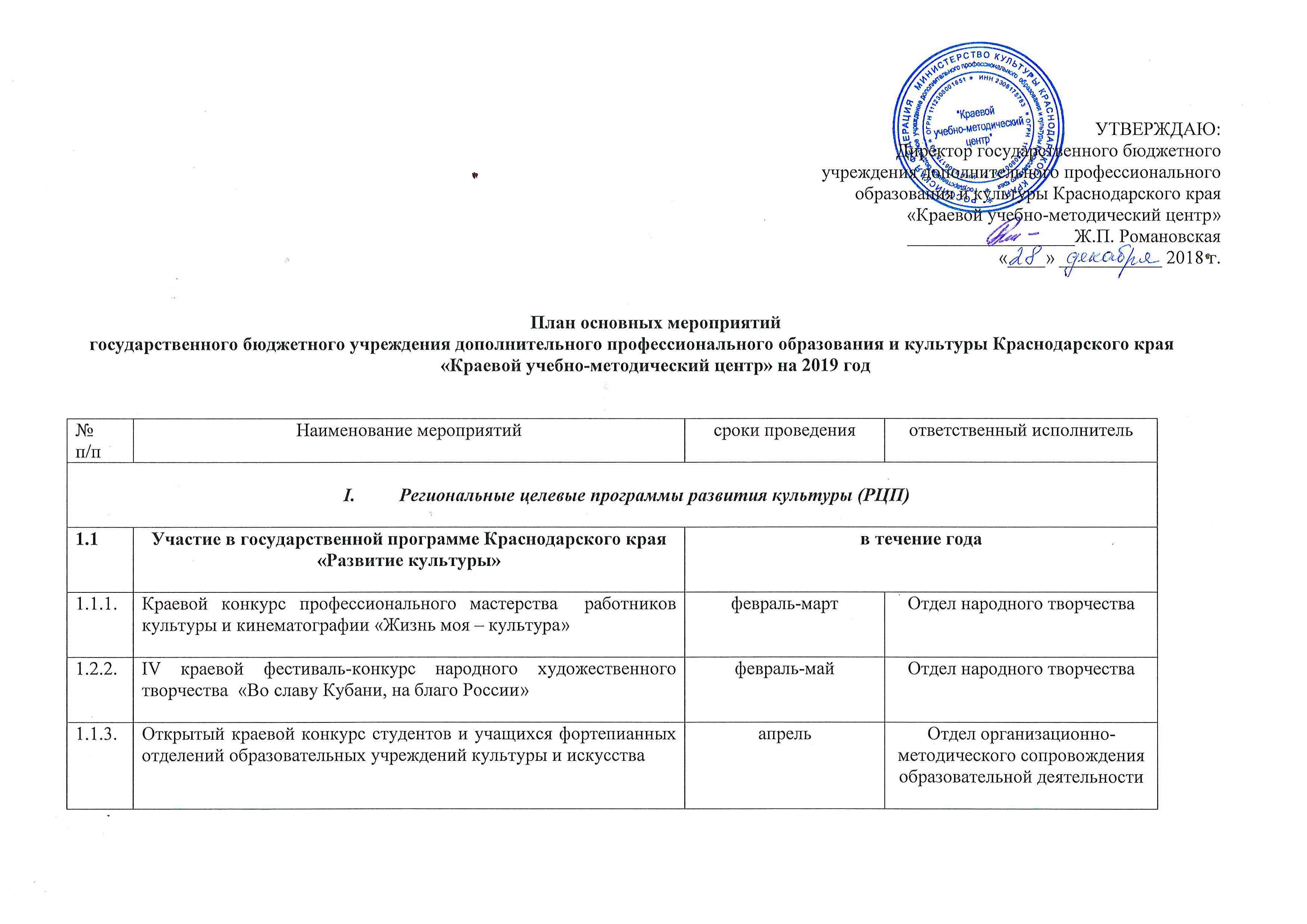 Директор государственного бюджетногоучреждения дополнительного профессиональногообразования и культуры Краснодарского края«Краевой учебно-методический центр»__________________Ж.П. Романовская«____» ___________ 2018 г.План основных мероприятий государственного бюджетного учреждения дополнительного профессионального образования и культуры Краснодарского края«Краевой учебно-методический центр» на 2019 годЗаместитель руководителя                                                                                                                                                              И.А. ЛогачеваПоловодова Ю.С.253-23-59№п/пНаименование мероприятийНаименование мероприятийНаименование мероприятийсроки проведенияответственный исполнительРегиональные целевые программы развития культуры (РЦП)Региональные целевые программы развития культуры (РЦП)Региональные целевые программы развития культуры (РЦП)Региональные целевые программы развития культуры (РЦП)Региональные целевые программы развития культуры (РЦП)Региональные целевые программы развития культуры (РЦП)1.1Участие в государственной программе Краснодарского края «Развитие культуры»Участие в государственной программе Краснодарского края «Развитие культуры»Участие в государственной программе Краснодарского края «Развитие культуры»в течение годав течение года1.1.1.Краевой конкурс профессионального мастерства  работников культуры и кинематографии «Жизнь моя – культура»Краевой конкурс профессионального мастерства  работников культуры и кинематографии «Жизнь моя – культура»Краевой конкурс профессионального мастерства  работников культуры и кинематографии «Жизнь моя – культура»февраль-мартОтдел народного творчества1.2.2.IV краевой фестиваль-конкурс народного художественного творчества  «Во славу Кубани, на благо России»IV краевой фестиваль-конкурс народного художественного творчества  «Во славу Кубани, на благо России»IV краевой фестиваль-конкурс народного художественного творчества  «Во славу Кубани, на благо России»февраль-майОтдел народного творчества1.1.3.Открытый краевой конкурс студентов и учащихся фортепианных отделений образовательных учреждений культуры и искусстваОткрытый краевой конкурс студентов и учащихся фортепианных отделений образовательных учреждений культуры и искусстваОткрытый краевой конкурс студентов и учащихся фортепианных отделений образовательных учреждений культуры и искусстваапрельОтдел организационно-методического сопровождения образовательной деятельности 1.1.4.Краевой марш-парад профессиональных и любительских духовых оркестров «По главной улице с оркестром»Краевой марш-парад профессиональных и любительских духовых оркестров «По главной улице с оркестром»Краевой марш-парад профессиональных и любительских духовых оркестров «По главной улице с оркестром»майОтдел народного творчества1.1.5.Торжественный прием лауреатов премии администрации Краснодарского края для одаренных учащихся и студентов образовательных организацийТоржественный прием лауреатов премии администрации Краснодарского края для одаренных учащихся и студентов образовательных организацийТоржественный прием лауреатов премии администрации Краснодарского края для одаренных учащихся и студентов образовательных организацийиюньОтдел организационно-методического сопровождения образовательной деятельности 1.1.6.Краевой фестиваль любительских театров «Кубанские театральные встречи»Краевой фестиваль любительских театров «Кубанские театральные встречи»Краевой фестиваль любительских театров «Кубанские театральные встречи»август - ноябрьОтдел народного творчества1.1.7.X краевая выставка мастеров декоративно-прикладного, изобразительного, фотоискусства в рамках художественного проекта «Яблочный Спас»X краевая выставка мастеров декоративно-прикладного, изобразительного, фотоискусства в рамках художественного проекта «Яблочный Спас»X краевая выставка мастеров декоративно-прикладного, изобразительного, фотоискусства в рамках художественного проекта «Яблочный Спас»августОтдел по организации и проведению фестивалей, конкурсов, выставок и культурных программ1.1.8.Краевой семинар-совещание руководителей образовательных учреждений культуры и искусстваКраевой семинар-совещание руководителей образовательных учреждений культуры и искусстваКраевой семинар-совещание руководителей образовательных учреждений культуры и искусстваавгустОтдел организационно-методического сопровождения образовательной деятельности 1.1.9Краевая передвижная фотовыставка «Земля и люди», посвященная 10-летию детстваКраевая передвижная фотовыставка «Земля и люди», посвященная 10-летию детстваКраевая передвижная фотовыставка «Земля и люди», посвященная 10-летию детстваавгуст  – ноябрьОтдел по организации и проведению фестивалей, конкурсов, выставок и культурных программ1.1.10Торжественное мероприятие, посвященное педагогическим работникам образовательных организаций в области культуры Краснодарского краяТоржественное мероприятие, посвященное педагогическим работникам образовательных организаций в области культуры Краснодарского краяТоржественное мероприятие, посвященное педагогическим работникам образовательных организаций в области культуры Краснодарского краяоктябрьОтдел организационно-методического сопровождения образовательной деятельности 1.1.11Краевой фестиваль-конкурс любительских цирковых коллективов «Южный конвейер»Краевой фестиваль-конкурс любительских цирковых коллективов «Южный конвейер»Краевой фестиваль-конкурс любительских цирковых коллективов «Южный конвейер»сентябрь - октябрьОтдел народного творчества1.1.12Краевой фестиваль семейных династий «Наследие»Краевой фестиваль семейных династий «Наследие»Краевой фестиваль семейных династий «Наследие»октябрь - ноябрьОтдел по организации и проведению фестивалей, конкурсов, выставок и культурных программ1.2Участие в государственной программе Краснодарского края «Противодействие незаконному обороту наркотиков»Участие в государственной программе Краснодарского края «Противодействие незаконному обороту наркотиков»Участие в государственной программе Краснодарского края «Противодействие незаконному обороту наркотиков»в течение годав течение года1.2.1.Краевой фестиваль подростково-молодежных объединений «Нам жить в России» с целью привлечения несовершеннолетних, в том числе находящихся в социально-опасном положении и (или) иной трудной жизненной ситуации, к занятиям в кружках и секцияхКраевой фестиваль подростково-молодежных объединений «Нам жить в России» с целью привлечения несовершеннолетних, в том числе находящихся в социально-опасном положении и (или) иной трудной жизненной ситуации, к занятиям в кружках и секцияхКраевой фестиваль подростково-молодежных объединений «Нам жить в России» с целью привлечения несовершеннолетних, в том числе находящихся в социально-опасном положении и (или) иной трудной жизненной ситуации, к занятиям в кружках и секцияхиюнь-июльОтдел социокультурного проектирования и досуговой деятельности1.2.2.Краевой конкурс клубных учреждений на лучшую постановку работы по сокращению потребления наркотиков, привлечение несовершеннолетних, в том числе находящихся в социально- опасном положении и (или) иной трудной жизненной ситуации, к занятиям в клубах, способствующим их приобщению к ценностям отечественной и мировой культуры Краевой конкурс клубных учреждений на лучшую постановку работы по сокращению потребления наркотиков, привлечение несовершеннолетних, в том числе находящихся в социально- опасном положении и (или) иной трудной жизненной ситуации, к занятиям в клубах, способствующим их приобщению к ценностям отечественной и мировой культуры Краевой конкурс клубных учреждений на лучшую постановку работы по сокращению потребления наркотиков, привлечение несовершеннолетних, в том числе находящихся в социально- опасном положении и (или) иной трудной жизненной ситуации, к занятиям в клубах, способствующим их приобщению к ценностям отечественной и мировой культуры октябрь-ноябрьОтдел социокультурного проектирования и досуговой деятельности1.3Участие в государственной программе Краснодарского края «Доступная среда»Участие в государственной программе Краснодарского края «Доступная среда»Участие в государственной программе Краснодарского края «Доступная среда»в течение годав течение года1.3.1.Краевой фестиваль жестовой песни среди инвалидов 
с нарушением слухаКраевой фестиваль жестовой песни среди инвалидов 
с нарушением слухаКраевой фестиваль жестовой песни среди инвалидов 
с нарушением слухаапрельОтдел социокультурного проектирования и досуговой деятельности1.3.2.Краевой фестиваль художественного творчества детей-инвалидов  и их сверстников, не имеющих инвалидности «Вместе мы сможем больше»Краевой фестиваль художественного творчества детей-инвалидов  и их сверстников, не имеющих инвалидности «Вместе мы сможем больше»Краевой фестиваль художественного творчества детей-инвалидов  и их сверстников, не имеющих инвалидности «Вместе мы сможем больше»апрельОтдел социокультурного проектирования и досуговой деятельности1.3.4.Краевой фестиваль «Что?  Где? Когда?» среди инвалидов по зрениюКраевой фестиваль «Что?  Где? Когда?» среди инвалидов по зрениюКраевой фестиваль «Что?  Где? Когда?» среди инвалидов по зрениюиюньОтдел социокультурного проектирования и досуговой деятельности1.3.5.Краевой конкурс бардовской песни среди инвалидов по зрению «Гитара по кругу»Краевой конкурс бардовской песни среди инвалидов по зрению «Гитара по кругу»Краевой конкурс бардовской песни среди инвалидов по зрению «Гитара по кругу»сентябрь-октябрьОтдел социокультурного проектирования и досуговой деятельности1.3.6.Краевой конкурс художественного творчества инвалидов по зрению «Салют Победы»Краевой конкурс художественного творчества инвалидов по зрению «Салют Победы»Краевой конкурс художественного творчества инвалидов по зрению «Салют Победы»сентябрь-октябрьОтдел социокультурного проектирования и досуговой деятельности1.3.7.Краевой фестиваль детского творчества среди детей-инвалидов с нарушением слухаКраевой фестиваль детского творчества среди детей-инвалидов с нарушением слухаКраевой фестиваль детского творчества среди детей-инвалидов с нарушением слухаоктябрьОтдел социокультурного проектирования и досуговой деятельности1.3.8.Творческий конкурс среди инвалидов ВОСТворческий конкурс среди инвалидов ВОСТворческий конкурс среди инвалидов ВОСноябрьОтдел социокультурного проектирования и досуговой деятельности1.3.9.Краевой конкурс художественной самодеятельности среди девушек-инвалидов с нарушением слухаКраевой конкурс художественной самодеятельности среди девушек-инвалидов с нарушением слухаКраевой конкурс художественной самодеятельности среди девушек-инвалидов с нарушением слуханоябрьОтдел социокультурного проектирования и досуговой деятельности1.3.10Краевой фестиваль художественного творчества инвалидов возрастной категории, определенной соответствующим учреждением, совместно с их сверстниками, не имеющими инвалидности «Мы есть у тебя, Россия»Краевой фестиваль художественного творчества инвалидов возрастной категории, определенной соответствующим учреждением, совместно с их сверстниками, не имеющими инвалидности «Мы есть у тебя, Россия»Краевой фестиваль художественного творчества инвалидов возрастной категории, определенной соответствующим учреждением, совместно с их сверстниками, не имеющими инвалидности «Мы есть у тебя, Россия»декабрьОтдел социокультурного проектирования и досуговой деятельности1.4Участие в государственной программе Краснодарского края «Дети Кубани»Участие в государственной программе Краснодарского края «Дети Кубани»Участие в государственной программе Краснодарского края «Дети Кубани»в течение годав течение года1.4.1.Краевая выставка-конкурс творческих работ учащихся художественных школ и художественных отделений школ искусств Краснодарского края Краевая выставка-конкурс творческих работ учащихся художественных школ и художественных отделений школ искусств Краснодарского края Краевая выставка-конкурс творческих работ учащихся художественных школ и художественных отделений школ искусств Краснодарского края февральОтдел организационно-методического сопровождения образовательной деятельности1.4.2.Краевой конкурс исполнительского мастерства учащихся-солистов, ансамблей и оркестров народных инструментов детских музыкальных школ и школ искусств Краснодарского краяКраевой конкурс исполнительского мастерства учащихся-солистов, ансамблей и оркестров народных инструментов детских музыкальных школ и школ искусств Краснодарского краяКраевой конкурс исполнительского мастерства учащихся-солистов, ансамблей и оркестров народных инструментов детских музыкальных школ и школ искусств Краснодарского краямартОтдел организационно-методического сопровождения образовательной деятельности1.4.3.Краевой конкурс исполнительского мастерства учащихся-солистов, ансамблей и оркестров отделений духовых и ударных инструментов детских музыкальных школ и школ искусств Краснодарского краяКраевой конкурс исполнительского мастерства учащихся-солистов, ансамблей и оркестров отделений духовых и ударных инструментов детских музыкальных школ и школ искусств Краснодарского краяКраевой конкурс исполнительского мастерства учащихся-солистов, ансамблей и оркестров отделений духовых и ударных инструментов детских музыкальных школ и школ искусств Краснодарского краяапрельОтдел организационно-методического сопровождения образовательной деятельности1.4.4.Краевой фестиваль детского художественного творчества «Кубанские просторы»Краевой фестиваль детского художественного творчества «Кубанские просторы»Краевой фестиваль детского художественного творчества «Кубанские просторы»июньавгустОтдел социокультурного проектирования и досуговой деятельности1.4.5.Краевой фестиваль художественного творчества детей-инвалидов «Солнце в ладонях» Краевой фестиваль художественного творчества детей-инвалидов «Солнце в ладонях» Краевой фестиваль художественного творчества детей-инвалидов «Солнце в ладонях» октябрь - ноябрьОтдел социокультурного проектирования и досуговой деятельности1.4.6.Краевой конкурс-фестиваль театральных коллективов детских музыкальных, художественных школ и школ искусств Краснодарского края «Золотой Петушок»Краевой конкурс-фестиваль театральных коллективов детских музыкальных, художественных школ и школ искусств Краснодарского края «Золотой Петушок»Краевой конкурс-фестиваль театральных коллективов детских музыкальных, художественных школ и школ искусств Краснодарского края «Золотой Петушок»ноябрьОтдел  организационно-методического  сопровождения образовательной деятельности1.4.7.Новогодние представления для одаренных детей 
и талантливой молодежи участников и победителей конкурсов и фестивалей Новогодние представления для одаренных детей 
и талантливой молодежи участников и победителей конкурсов и фестивалей Новогодние представления для одаренных детей 
и талантливой молодежи участников и победителей конкурсов и фестивалей декабрьОтдел социокультурного проектирования и досуговой деятельности1.4.8.Показ спектаклей для детей-инвалидов и детей-сирот Показ спектаклей для детей-инвалидов и детей-сирот Показ спектаклей для детей-инвалидов и детей-сирот декабрьОтдел социокультурного проектирования и досуговой деятельностиII. Социально-значимые культурные мероприятия, выставки, акции и юбилейные событияII. Социально-значимые культурные мероприятия, выставки, акции и юбилейные событияII. Социально-значимые культурные мероприятия, выставки, акции и юбилейные событияII. Социально-значимые культурные мероприятия, выставки, акции и юбилейные событияII. Социально-значимые культурные мероприятия, выставки, акции и юбилейные событияII. Социально-значимые культурные мероприятия, выставки, акции и юбилейные событияКраевая выставка творческих работ учащихся детской художественной школы поселка Ильского Северского района – победителя Общероссийского конкурса «50 лучших детских школ искусств - 2018» в рамках конкурсно-выставочных мероприятий детского художественного творчества «Детская художественная галерея»Краевая выставка творческих работ учащихся детской художественной школы поселка Ильского Северского района – победителя Общероссийского конкурса «50 лучших детских школ искусств - 2018» в рамках конкурсно-выставочных мероприятий детского художественного творчества «Детская художественная галерея»Краевая выставка творческих работ учащихся детской художественной школы поселка Ильского Северского района – победителя Общероссийского конкурса «50 лучших детских школ искусств - 2018» в рамках конкурсно-выставочных мероприятий детского художественного творчества «Детская художественная галерея»22 января – 3 февраляОтдел организационно-методического сопровождения образовательной деятельности Формирование творческой делегации Краснодарского края в XVIIIМолодежных Дельфийских играх РоссииФормирование творческой делегации Краснодарского края в XVIIIМолодежных Дельфийских играх РоссииФормирование творческой делегации Краснодарского края в XVIIIМолодежных Дельфийских играх Россииянварь-апрельОтдел по работе с методическими службами муниципальных образований Краснодарского краяКраевой фестиваль фольклора, традиционных промыслов и ремесел «Фольклорная филармония» Краевой фестиваль фольклора, традиционных промыслов и ремесел «Фольклорная филармония» Краевой фестиваль фольклора, традиционных промыслов и ремесел «Фольклорная филармония» I, II, III, IV кв.Отдел по организации и проведению фестивалей, конкурсов, выставок и культурных программКраевая выставка-конкурс творческих работ учащихся детских художественных школ и художественных отделений школ искусств Краснодарского края «Национальная палитра» в рамках конкурсно-выставочных мероприятий детского художественного творчества «Детская художественная галерея»Краевая выставка-конкурс творческих работ учащихся детских художественных школ и художественных отделений школ искусств Краснодарского края «Национальная палитра» в рамках конкурсно-выставочных мероприятий детского художественного творчества «Детская художественная галерея»Краевая выставка-конкурс творческих работ учащихся детских художественных школ и художественных отделений школ искусств Краснодарского края «Национальная палитра» в рамках конкурсно-выставочных мероприятий детского художественного творчества «Детская художественная галерея»5–13 февраляОтдел организационно-методического сопровождения образовательной деятельности Краевая выставка творческих работ учащихся детских художественных школ и художественных отделений школ искусств Краснодарского края «Мир Детства» в рамках конкурсно-выставочных мероприятий детского художественного творчества «Детская художественная галерея»Краевая выставка творческих работ учащихся детских художественных школ и художественных отделений школ искусств Краснодарского края «Мир Детства» в рамках конкурсно-выставочных мероприятий детского художественного творчества «Детская художественная галерея»Краевая выставка творческих работ учащихся детских художественных школ и художественных отделений школ искусств Краснодарского края «Мир Детства» в рамках конкурсно-выставочных мероприятий детского художественного творчества «Детская художественная галерея»15-24 мартаОтдел организационно-методического сопровождения образовательной деятельности Фотовыставка студентов Краснодарского краевого колледжа искусств  в рамках конкурсно-выставочных мероприятий детского художественного творчества «Детская художественная галерея»Фотовыставка студентов Краснодарского краевого колледжа искусств  в рамках конкурсно-выставочных мероприятий детского художественного творчества «Детская художественная галерея»Фотовыставка студентов Краснодарского краевого колледжа искусств  в рамках конкурсно-выставочных мероприятий детского художественного творчества «Детская художественная галерея»26-31 мартаОтдел организационно-методического сопровождения образовательной деятельностиКраевая выставка творческих работ учащихся детских художественных школ и художественных отделений школ искусств Краснодарского края «Загадки вселенной»
в рамках конкурсно-выставочных мероприятий детского художественного творчества «Детская художественная галерея»Краевая выставка творческих работ учащихся детских художественных школ и художественных отделений школ искусств Краснодарского края «Загадки вселенной»
в рамках конкурсно-выставочных мероприятий детского художественного творчества «Детская художественная галерея»Краевая выставка творческих работ учащихся детских художественных школ и художественных отделений школ искусств Краснодарского края «Загадки вселенной»
в рамках конкурсно-выставочных мероприятий детского художественного творчества «Детская художественная галерея»2-7 апреляОтдел организационно-методического сопровождения образовательной деятельности I тур Общероссийского конкурса «50 лучших детских школ искусств» I тур Общероссийского конкурса «50 лучших детских школ искусств» I тур Общероссийского конкурса «50 лучших детских школ искусств» апрельОтдел организационно-методического сопровождения образовательной деятельности I тур Общероссийского конкурса «Лучший преподаватель детской школы искусств» I тур Общероссийского конкурса «Лучший преподаватель детской школы искусств» I тур Общероссийского конкурса «Лучший преподаватель детской школы искусств» апрельОтдел организационно-методического сопровождения образовательной деятельности I тур Общероссийского конкурса «Молодые дарования России» I тур Общероссийского конкурса «Молодые дарования России» I тур Общероссийского конкурса «Молодые дарования России» апрельОтдел организационно-методического сопровождения образовательной деятельности Концерт учащихся и студентов образовательных организаций, сферы культуры в рамкахкраевого фестиваля искусств «Кубанская музыкальная весна»Концерт учащихся и студентов образовательных организаций, сферы культуры в рамкахкраевого фестиваля искусств «Кубанская музыкальная весна»Концерт учащихся и студентов образовательных организаций, сферы культуры в рамкахкраевого фестиваля искусств «Кубанская музыкальная весна»майОтдел организационно-методического сопровождения образовательной деятельности Выставка учащихся и студентов сферы культуры в рамкахкраевого фестиваля искусств «Кубанская музыкальная весна»Выставка учащихся и студентов сферы культуры в рамкахкраевого фестиваля искусств «Кубанская музыкальная весна»Выставка учащихся и студентов сферы культуры в рамкахкраевого фестиваля искусств «Кубанская музыкальная весна»майОтдел организационно-методического сопровождения образовательной деятельности Краевой праздник «Атамань встречает гостей!»  (выставочный комплекс «Атамань»)Краевой праздник «Атамань встречает гостей!»  (выставочный комплекс «Атамань»)Краевой праздник «Атамань встречает гостей!»  (выставочный комплекс «Атамань»)майОтдел народного творчестваФестиваль казачьей строевой подготовки «Справный казак» (выставочный комплекс «Атамань»)Фестиваль казачьей строевой подготовки «Справный казак» (выставочный комплекс «Атамань»)Фестиваль казачьей строевой подготовки «Справный казак» (выставочный комплекс «Атамань»)майОтдел народного творчестваФестиваль шашлыка «Станичная маевка» (выставочный комплекс «Атамань»)Фестиваль шашлыка «Станичная маевка» (выставочный комплекс «Атамань»)Фестиваль шашлыка «Станичная маевка» (выставочный комплекс «Атамань»)майОтдел народного творчестваКраевой фестиваль традиционной выпечки "Тэщины пирижэчкы»(выставочный комплекс «Атамань»)Краевой фестиваль традиционной выпечки "Тэщины пирижэчкы»(выставочный комплекс «Атамань»)Краевой фестиваль традиционной выпечки "Тэщины пирижэчкы»(выставочный комплекс «Атамань»)майОтдел народного творчестваУчастие в организации краевой выставки-ярмарки кубанских народных промыслов, ремесел и сельского (аграрного) туризмаУчастие в организации краевой выставки-ярмарки кубанских народных промыслов, ремесел и сельского (аграрного) туризмаУчастие в организации краевой выставки-ярмарки кубанских народных промыслов, ремесел и сельского (аграрного) туризмамайОтдел по организации и проведению фестивалей, конкурсов, выставок и культурных программВыставка изделий декоративно-прикладного искусства, народных художественных промыслов и ремесел(выставочный комплекс «Атамань»)Выставка изделий декоративно-прикладного искусства, народных художественных промыслов и ремесел(выставочный комплекс «Атамань»)Выставка изделий декоративно-прикладного искусства, народных художественных промыслов и ремесел(выставочный комплекс «Атамань»)июньОтдел по организации и проведению фестивалей, конкурсов, выставок и культурных программФольклорный фестиваль "Зеленые святки" (выставочный комплекс «Атамань»)Фольклорный фестиваль "Зеленые святки" (выставочный комплекс «Атамань»)Фольклорный фестиваль "Зеленые святки" (выставочный комплекс «Атамань»)июньОтдел народного творчестваКраевой фестиваль "Гарнэ сальце"(выставочный комплекс «Атамань»)Краевой фестиваль "Гарнэ сальце"(выставочный комплекс «Атамань»)Краевой фестиваль "Гарнэ сальце"(выставочный комплекс «Атамань»)июньОтдел народного творчестваКраевой фестиваль вареников «Навары, мылая»  (выставочный комплекс «Атамань»)Краевой фестиваль вареников «Навары, мылая»  (выставочный комплекс «Атамань»)Краевой фестиваль вареников «Навары, мылая»  (выставочный комплекс «Атамань»)июльОтдел народного творчестваКраевой фестиваль "Добра рыбка, гарна юшка"(выставочный комплекс «Атамань»)Краевой фестиваль "Добра рыбка, гарна юшка"(выставочный комплекс «Атамань»)Краевой фестиваль "Добра рыбка, гарна юшка"(выставочный комплекс «Атамань»)июльОтдел народного творчестваКраевой фестиваль «Картопля цэ нэ цыбуля» (выставочный комплекс «Атамань»)Краевой фестиваль «Картопля цэ нэ цыбуля» (выставочный комплекс «Атамань»)Краевой фестиваль «Картопля цэ нэ цыбуля» (выставочный комплекс «Атамань»)августОтдел народного творчестваКраевая выставка народных промыслов и ремесел «Живое ремесло» (выставочный комплекс «Атамань»)Краевая выставка народных промыслов и ремесел «Живое ремесло» (выставочный комплекс «Атамань»)Краевая выставка народных промыслов и ремесел «Живое ремесло» (выставочный комплекс «Атамань»)августОтдел по организации и проведению фестивалей, конкурсов, выставок и культурных программФестиваль Борща "Смачный борщец!" (выставочный комплекс «Атамань»)Фестиваль Борща "Смачный борщец!" (выставочный комплекс «Атамань»)Фестиваль Борща "Смачный борщец!" (выставочный комплекс «Атамань»)августОтдел народного творчестваКубанский фестиваль традиционной народной культуры «Казачья слава»  (выставочный комплекс «Атамань»)Кубанский фестиваль традиционной народной культуры «Казачья слава»  (выставочный комплекс «Атамань»)Кубанский фестиваль традиционной народной культуры «Казачья слава»  (выставочный комплекс «Атамань»)сентябрьОтдел народного творчестваКраевой фестиваль традиционной кухни народов Кубани «За общим столом» (выставочный комплекс «Атамань»)Краевой фестиваль традиционной кухни народов Кубани «За общим столом» (выставочный комплекс «Атамань»)Краевой фестиваль традиционной кухни народов Кубани «За общим столом» (выставочный комплекс «Атамань»)сентябрьОтдел народного творчестваКраевое мероприятие, посвященное Дню образования Краснодарского краяКраевое мероприятие, посвященное Дню образования Краснодарского краяКраевое мероприятие, посвященное Дню образования Краснодарского краясентябрьОтдел народного творчестваКраевая выставка творческих работ учащихся детских художественных школ и художественных отделений школ искусств Краснодарского края «XXI век глазами детей» в рамках конкурсно-выставочных мероприятий детского художественного творчества «Детская художественная галерея»Краевая выставка творческих работ учащихся детских художественных школ и художественных отделений школ искусств Краснодарского края «XXI век глазами детей» в рамках конкурсно-выставочных мероприятий детского художественного творчества «Детская художественная галерея»Краевая выставка творческих работ учащихся детских художественных школ и художественных отделений школ искусств Краснодарского края «XXI век глазами детей» в рамках конкурсно-выставочных мероприятий детского художественного творчества «Детская художественная галерея»10-23 сентября Отдел организационно-методического сопровождения образовательной деятельностиКраевая выставка-конкурс творческих работ учащихся детских художественных школ и художественных отделений школ искусств Краснодарского края «Православная Кубань» в рамках конкурсно-выставочных мероприятий детского художественного творчества «Детская художественная галерея»Краевая выставка-конкурс творческих работ учащихся детских художественных школ и художественных отделений школ искусств Краснодарского края «Православная Кубань» в рамках конкурсно-выставочных мероприятий детского художественного творчества «Детская художественная галерея»Краевая выставка-конкурс творческих работ учащихся детских художественных школ и художественных отделений школ искусств Краснодарского края «Православная Кубань» в рамках конкурсно-выставочных мероприятий детского художественного творчества «Детская художественная галерея»8-16 октябряОтдел организационно-методического сопровождения образовательной деятельности Краевая выставка-конкурс творческих работ учащихся детских художественных школ и художественных отделений школ искусств Краснодарского края «Любимый сказочный персонаж» в рамках конкурсно-выставочных мероприятий детского художественного творчества «Детская художественная галерея»Краевая выставка-конкурс творческих работ учащихся детских художественных школ и художественных отделений школ искусств Краснодарского края «Любимый сказочный персонаж» в рамках конкурсно-выставочных мероприятий детского художественного творчества «Детская художественная галерея»Краевая выставка-конкурс творческих работ учащихся детских художественных школ и художественных отделений школ искусств Краснодарского края «Любимый сказочный персонаж» в рамках конкурсно-выставочных мероприятий детского художественного творчества «Детская художественная галерея»18-27 октябряОтдел организационно-методического сопровождения образовательной деятельностиКраевой фестиваль кубанских разносолов «Кубаньскиквашення»(выставочный комплекс «Атамань»)Краевой фестиваль кубанских разносолов «Кубаньскиквашення»(выставочный комплекс «Атамань»)Краевой фестиваль кубанских разносолов «Кубаньскиквашення»(выставочный комплекс «Атамань»)октябрьОтдел народного творчестваКраевой праздник «День станицы Атамань» (выставочный комплекс «Атамань»)Краевой праздник «День станицы Атамань» (выставочный комплекс «Атамань»)Краевой праздник «День станицы Атамань» (выставочный комплекс «Атамань»)октябрьОтдел народного творчестваОрганизация и координация проведения концертной программы агропромышленной выставки «Кубанская ярмарка - 2019»Организация и координация проведения концертной программы агропромышленной выставки «Кубанская ярмарка - 2019»Организация и координация проведения концертной программы агропромышленной выставки «Кубанская ярмарка - 2019»октябрьОтдел народного творчестваОрганизация и координация проведения концертной программыпраздничного мероприятия в области развития сельского хозяйства, посвященного Дню работника сельского хозяйства и перерабатывающей промышленности Краснодарского краяОрганизация и координация проведения концертной программыпраздничного мероприятия в области развития сельского хозяйства, посвященного Дню работника сельского хозяйства и перерабатывающей промышленности Краснодарского краяОрганизация и координация проведения концертной программыпраздничного мероприятия в области развития сельского хозяйства, посвященного Дню работника сельского хозяйства и перерабатывающей промышленности Краснодарского краяоктябрьОтдел народного творчестваВыставка творческих работ учащихся детских школ искусств муниципального образования город Горячий Ключ «Волшебный мир театра» в рамках краевого фестиваля-конкурса «Золотой Петушок»Выставка творческих работ учащихся детских школ искусств муниципального образования город Горячий Ключ «Волшебный мир театра» в рамках краевого фестиваля-конкурса «Золотой Петушок»Выставка творческих работ учащихся детских школ искусств муниципального образования город Горячий Ключ «Волшебный мир театра» в рамках краевого фестиваля-конкурса «Золотой Петушок»ноябрьОтдел организационно-методического сопровождения образовательной деятельностиКраевая выставка творческих работ учащихся детских художественных школ и художественных отделений школ искусств Краснодарского края «В искусстве – жизнь»  
в рамках конкурсно-выставочных мероприятий детского художественного творчества «Детская художественная галерея»Краевая выставка творческих работ учащихся детских художественных школ и художественных отделений школ искусств Краснодарского края «В искусстве – жизнь»  
в рамках конкурсно-выставочных мероприятий детского художественного творчества «Детская художественная галерея»Краевая выставка творческих работ учащихся детских художественных школ и художественных отделений школ искусств Краснодарского края «В искусстве – жизнь»  
в рамках конкурсно-выставочных мероприятий детского художественного творчества «Детская художественная галерея»20 ноября–1 декабряОтдел организационно-методического сопровождения образовательной деятельностиIII. Кадровая работа, учебные мероприятия, курсы, семинарыIII. Кадровая работа, учебные мероприятия, курсы, семинарыIII. Кадровая работа, учебные мероприятия, курсы, семинарыIII. Кадровая работа, учебные мероприятия, курсы, семинарыIII. Кадровая работа, учебные мероприятия, курсы, семинарыIII. Кадровая работа, учебные мероприятия, курсы, семинары Гос. Задание Гос. Задание Гос. Задание Гос. Задание Гос. Задание Гос. ЗаданиеКурсы повышения квалификации «Преподаватели фортепиано государственных профессиональных образовательных организаций»  в муниципальном образовании город НовороссийскКурсы повышения квалификации «Преподаватели фортепиано государственных профессиональных образовательных организаций»  в муниципальном образовании город НовороссийскКурсы повышения квалификации «Преподаватели фортепиано государственных профессиональных образовательных организаций»  в муниципальном образовании город НовороссийскянварьОтдел повышения квалификацииСеминар «Практическая работа над произведениями различных жанров» для руководителей духовых оркестров в муниципальном образовании город КраснодарСеминар «Практическая работа над произведениями различных жанров» для руководителей духовых оркестров в муниципальном образовании город КраснодарСеминар «Практическая работа над произведениями различных жанров» для руководителей духовых оркестров в муниципальном образовании город Краснодар5-7 февраля Отдел по работе с методическими службами муниципальных образований Краснодарского краяСеминар «Роль методических служб в повышении профессиональной компетенции специалистов культурно-досуговых учреждений» для  руководителей и специалистов методических служб муниципальных образований Краснодарского края   в муниципальном образовании Тимашевский районСеминар «Роль методических служб в повышении профессиональной компетенции специалистов культурно-досуговых учреждений» для  руководителей и специалистов методических служб муниципальных образований Краснодарского края   в муниципальном образовании Тимашевский районСеминар «Роль методических служб в повышении профессиональной компетенции специалистов культурно-досуговых учреждений» для  руководителей и специалистов методических служб муниципальных образований Краснодарского края   в муниципальном образовании Тимашевский район12 февраля Отдел по работе с методическими службами муниципальных образований Краснодарского края  Семинар «Роль методических служб в повышении профессиональной компетенции специалистов культурно-досуговых учреждений»  для  руководителей и специалистов методических служб муниципальных образований Краснодарского края в муниципальном образовании Тихорецкий район  Семинар «Роль методических служб в повышении профессиональной компетенции специалистов культурно-досуговых учреждений»  для  руководителей и специалистов методических служб муниципальных образований Краснодарского края в муниципальном образовании Тихорецкий район  Семинар «Роль методических служб в повышении профессиональной компетенции специалистов культурно-досуговых учреждений»  для  руководителей и специалистов методических служб муниципальных образований Краснодарского края в муниципальном образовании Тихорецкий район 14 февраляОтдел по работе с методическими службами муниципальных образований Краснодарского края Семинар «Роль муниципальной методической службы при подготовке и проведении социально-значимых мероприятий» для руководителей и специалистов методических служб муниципальных образований Краснодарского края в муниципальном образовании  Апшеронский районСеминар «Роль муниципальной методической службы при подготовке и проведении социально-значимых мероприятий» для руководителей и специалистов методических служб муниципальных образований Краснодарского края в муниципальном образовании  Апшеронский районСеминар «Роль муниципальной методической службы при подготовке и проведении социально-значимых мероприятий» для руководителей и специалистов методических служб муниципальных образований Краснодарского края в муниципальном образовании  Апшеронский район19 февраляОтдел по работе с методическими службами муниципальных образований Краснодарского края Семинар «Роль муниципальной методической службы при подготовке и проведении социально-значимых мероприятий» для руководителей и специалистов методических служб муниципальных образований Краснодарского края в муниципальном образовании  Северский районСеминар «Роль муниципальной методической службы при подготовке и проведении социально-значимых мероприятий» для руководителей и специалистов методических служб муниципальных образований Краснодарского края в муниципальном образовании  Северский районСеминар «Роль муниципальной методической службы при подготовке и проведении социально-значимых мероприятий» для руководителей и специалистов методических служб муниципальных образований Краснодарского края в муниципальном образовании  Северский район26 февраляОтдел по работе с методическими службами муниципальных образований Краснодарского краяСеминар для преподавателей художественных дисциплин (по итогам краевого конкурса) в муниципальном образовании город Краснодар Семинар для преподавателей художественных дисциплин (по итогам краевого конкурса) в муниципальном образовании город Краснодар Семинар для преподавателей художественных дисциплин (по итогам краевого конкурса) в муниципальном образовании город Краснодар февральОтдел организационно-методического сопровождения образовательной деятельности Курсы повышения квалификации «Специалисты по работе с людьми с ограниченными возможностями здоровья государственных и муниципальных библиотек, музейных учреждений, образовательных организаций, культурно-досуговых учреждений клубного типа, парков культуры и отдыха» в муниципальном образовании город КраснодарКурсы повышения квалификации «Специалисты по работе с людьми с ограниченными возможностями здоровья государственных и муниципальных библиотек, музейных учреждений, образовательных организаций, культурно-досуговых учреждений клубного типа, парков культуры и отдыха» в муниципальном образовании город КраснодарКурсы повышения квалификации «Специалисты по работе с людьми с ограниченными возможностями здоровья государственных и муниципальных библиотек, музейных учреждений, образовательных организаций, культурно-досуговых учреждений клубного типа, парков культуры и отдыха» в муниципальном образовании город КраснодарфевральОтдел повышения квалификацииКурсы повышения квалификации «Руководители органов местного самоуправления в области культуры муниципальных образований Краснодарского края»  в муниципальном образовании город КраснодарКурсы повышения квалификации «Руководители органов местного самоуправления в области культуры муниципальных образований Краснодарского края»  в муниципальном образовании город КраснодарКурсы повышения квалификации «Руководители органов местного самоуправления в области культуры муниципальных образований Краснодарского края»  в муниципальном образовании город КраснодарфевральОтдел повышения квалификацииСеминар «Выявление и обобщение перспективных практик методической и организационно-творческой деятельности в сфере народного творчества» для руководителей методических служб в муниципальном образовании город Сочи Семинар «Выявление и обобщение перспективных практик методической и организационно-творческой деятельности в сфере народного творчества» для руководителей методических служб в муниципальном образовании город Сочи Семинар «Выявление и обобщение перспективных практик методической и организационно-творческой деятельности в сфере народного творчества» для руководителей методических служб в муниципальном образовании город Сочи 12-14 марта Отдел по работе с методическими службами муниципальных образований Краснодарского края Семинар «Роль методических служб в повышении профессиональной компетенции специалистов культурно-досуговых учреждений» для  руководителей и специалистов методических служб муниципальных образований Краснодарского края в муниципальном образовании город Горячий Ключ Семинар «Роль методических служб в повышении профессиональной компетенции специалистов культурно-досуговых учреждений» для  руководителей и специалистов методических служб муниципальных образований Краснодарского края в муниципальном образовании город Горячий Ключ Семинар «Роль методических служб в повышении профессиональной компетенции специалистов культурно-досуговых учреждений» для  руководителей и специалистов методических служб муниципальных образований Краснодарского края в муниципальном образовании город Горячий Ключ20 мартаОтдел по работе с методическими службами муниципальных образований Краснодарского края Семинар «Методика работы в детском любительском хореографическом коллективе» для руководителей любительскиххореографических коллективовв муниципальном образовании Крымский районСеминар «Методика работы в детском любительском хореографическом коллективе» для руководителей любительскиххореографических коллективовв муниципальном образовании Крымский районСеминар «Методика работы в детском любительском хореографическом коллективе» для руководителей любительскиххореографических коллективовв муниципальном образовании Крымский район25 – 27 мартаОтдел по работе с методическими службами муниципальных образований Краснодарского краяСеминар «Роль муниципальной методической службы при подготовке и проведении социально-значимых мероприятий» для руководителей и специалистов методических служб муниципальных образований Краснодарского края в муниципальном образовании   Белореченский районСеминар «Роль муниципальной методической службы при подготовке и проведении социально-значимых мероприятий» для руководителей и специалистов методических служб муниципальных образований Краснодарского края в муниципальном образовании   Белореченский районСеминар «Роль муниципальной методической службы при подготовке и проведении социально-значимых мероприятий» для руководителей и специалистов методических служб муниципальных образований Краснодарского края в муниципальном образовании   Белореченский район26 мартаОтдел по работе с методическими службами муниципальных образований Краснодарского краяСеминар «Художественные традиции в изготовлении и оформлении кубанской утвари из глины на гончарном круге»для руководителей студии декоративно-прикладного искусства, преподавателей детских школ искусств и художественных школ, мастеров декоративно-прикладного искусства и традиционных промыслов и ремесел                  в муниципальном образовании Абинский район Семинар «Художественные традиции в изготовлении и оформлении кубанской утвари из глины на гончарном круге»для руководителей студии декоративно-прикладного искусства, преподавателей детских школ искусств и художественных школ, мастеров декоративно-прикладного искусства и традиционных промыслов и ремесел                  в муниципальном образовании Абинский район Семинар «Художественные традиции в изготовлении и оформлении кубанской утвари из глины на гончарном круге»для руководителей студии декоративно-прикладного искусства, преподавателей детских школ искусств и художественных школ, мастеров декоративно-прикладного искусства и традиционных промыслов и ремесел                  в муниципальном образовании Абинский район 27-28 мартаОтдел по организации и проведению фестивалей, конкурсов, выставок и культурных программСеминар «Роль муниципальной методической службы при подготовке и проведении социально-значимых мероприятий» для руководителей и специалистов методических служб муниципальных образований Краснодарского края в муниципальном образовании    Динской районСеминар «Роль муниципальной методической службы при подготовке и проведении социально-значимых мероприятий» для руководителей и специалистов методических служб муниципальных образований Краснодарского края в муниципальном образовании    Динской районСеминар «Роль муниципальной методической службы при подготовке и проведении социально-значимых мероприятий» для руководителей и специалистов методических служб муниципальных образований Краснодарского края в муниципальном образовании    Динской район28 мартаОтдел по работе с методическими службами муниципальных образованийСеминар «Традиционный женский головной убор и украшения в семейной обрядности казачества» для руководителей студии декоративно-прикладного искусства, преподавателей детских школ искусств и художественных школ, мастеров декоративно-прикладного искусства и традиционных промыслов и ремесел в муниципальном образовании город КраснодарСеминар «Традиционный женский головной убор и украшения в семейной обрядности казачества» для руководителей студии декоративно-прикладного искусства, преподавателей детских школ искусств и художественных школ, мастеров декоративно-прикладного искусства и традиционных промыслов и ремесел в муниципальном образовании город КраснодарСеминар «Традиционный женский головной убор и украшения в семейной обрядности казачества» для руководителей студии декоративно-прикладного искусства, преподавателей детских школ искусств и художественных школ, мастеров декоративно-прикладного искусства и традиционных промыслов и ремесел в муниципальном образовании город Краснодар28-29 мартаОтдел по организации и проведению фестивалей, конкурсов, выставок и культурных программСеминар «Итоги работы парков культуры и отдыха в 2018 году. Подготовка к сезону 2019 года» для директоров парков культуры и отдыха муниципальных образований Краснодарского края в муниципальном образовании Гулькевичский районСеминар «Итоги работы парков культуры и отдыха в 2018 году. Подготовка к сезону 2019 года» для директоров парков культуры и отдыха муниципальных образований Краснодарского края в муниципальном образовании Гулькевичский районСеминар «Итоги работы парков культуры и отдыха в 2018 году. Подготовка к сезону 2019 года» для директоров парков культуры и отдыха муниципальных образований Краснодарского края в муниципальном образовании Гулькевичский районмартОтдел социокультурного проектирования и досуговой деятельностиКурсы повышения квалификации «Руководители муниципальных культурно-досуговых учреждений клубного типа» в муниципальном образовании  город НовороссийскКурсы повышения квалификации «Руководители муниципальных культурно-досуговых учреждений клубного типа» в муниципальном образовании  город НовороссийскКурсы повышения квалификации «Руководители муниципальных культурно-досуговых учреждений клубного типа» в муниципальном образовании  город НовороссийскмартОтдел повышения квалификацииКурсы повышения квалификации «Специалисты по работе 
с юношеством и молодежью государственных и муниципальных библиотек»  в муниципальном образовании  город КраснодарКурсы повышения квалификации «Специалисты по работе 
с юношеством и молодежью государственных и муниципальных библиотек»  в муниципальном образовании  город КраснодарКурсы повышения квалификации «Специалисты по работе 
с юношеством и молодежью государственных и муниципальных библиотек»  в муниципальном образовании  город КраснодармартОтдел повышения квалификацииКурсы повышения квалификации «Специалисты методических служб, методисты муниципальных культурно-досуговых учреждений клубного типа» в муниципальном образовании  город КраснодарКурсы повышения квалификации «Специалисты методических служб, методисты муниципальных культурно-досуговых учреждений клубного типа» в муниципальном образовании  город КраснодарКурсы повышения квалификации «Специалисты методических служб, методисты муниципальных культурно-досуговых учреждений клубного типа» в муниципальном образовании  город КраснодармартОтдел повышения квалификацииСеминар «Стилистические особенности и этнокультурная семантика писанок на Кубани» для руководителей студии декоративно-прикладного искусства, преподавателей детских школ искусств и художественных школ, мастеров декоративно-прикладного искусства и традиционных промыслов и ремесел  в муниципальном образовании Староминский районСеминар «Стилистические особенности и этнокультурная семантика писанок на Кубани» для руководителей студии декоративно-прикладного искусства, преподавателей детских школ искусств и художественных школ, мастеров декоративно-прикладного искусства и традиционных промыслов и ремесел  в муниципальном образовании Староминский районСеминар «Стилистические особенности и этнокультурная семантика писанок на Кубани» для руководителей студии декоративно-прикладного искусства, преподавателей детских школ искусств и художественных школ, мастеров декоративно-прикладного искусства и традиционных промыслов и ремесел  в муниципальном образовании Староминский район3-4 апреляОтдел по организации и проведению фестивалей, конкурсов, выставок и культурных программСеминар «Роль муниципальной методической службы при подготовке и проведении социально-значимых мероприятий» для руководителей и специалистов методических служб муниципальных образований Краснодарского края в муниципальном образовании  Тбилисский районСеминар «Роль муниципальной методической службы при подготовке и проведении социально-значимых мероприятий» для руководителей и специалистов методических служб муниципальных образований Краснодарского края в муниципальном образовании  Тбилисский районСеминар «Роль муниципальной методической службы при подготовке и проведении социально-значимых мероприятий» для руководителей и специалистов методических служб муниципальных образований Краснодарского края в муниципальном образовании  Тбилисский район16 апреляОтдел по работе с методическими службами муниципальных образований Краснодарского краяСеминар «Роль муниципальной методической службы при подготовке и проведении социально-значимых мероприятий» для руководителей и специалистов методических служб муниципальных образований Краснодарского края в муниципальном образовании Усть-Лабинский  районСеминар «Роль муниципальной методической службы при подготовке и проведении социально-значимых мероприятий» для руководителей и специалистов методических служб муниципальных образований Краснодарского края в муниципальном образовании Усть-Лабинский  районСеминар «Роль муниципальной методической службы при подготовке и проведении социально-значимых мероприятий» для руководителей и специалистов методических служб муниципальных образований Краснодарского края в муниципальном образовании Усть-Лабинский  район23 апреляОтдел по работе с методическими службами муниципальных образований Краснодарского краяСеминар для преподавателей деревянных духовых инструментов (по итогам краевого конкурса) в муниципальном образовании город-курорт АнапаСеминар для преподавателей деревянных духовых инструментов (по итогам краевого конкурса) в муниципальном образовании город-курорт АнапаСеминар для преподавателей деревянных духовых инструментов (по итогам краевого конкурса) в муниципальном образовании город-курорт АнапаапрельОтдел организационно-методического сопровождения образовательной деятельностиКурсы повышения квалификации «Специалисты по работе с молодежью муниципальных культурно-досуговых учреждений клубного типа»  в муниципальном образовании  Новокубанский районКурсы повышения квалификации «Специалисты по работе с молодежью муниципальных культурно-досуговых учреждений клубного типа»  в муниципальном образовании  Новокубанский районКурсы повышения квалификации «Специалисты по работе с молодежью муниципальных культурно-досуговых учреждений клубного типа»  в муниципальном образовании  Новокубанский районапрельОтдел повышения квалификацииКурсы повышения квалификации «Режиссеры театрализованных представлений и культорганизаторы муниципальных культурно-досуговых учреждений клубного типа»  в муниципальном образовании  город КраснодарКурсы повышения квалификации «Режиссеры театрализованных представлений и культорганизаторы муниципальных культурно-досуговых учреждений клубного типа»  в муниципальном образовании  город КраснодарКурсы повышения квалификации «Режиссеры театрализованных представлений и культорганизаторы муниципальных культурно-досуговых учреждений клубного типа»  в муниципальном образовании  город КраснодарапрельОтдел повышения квалификацииКурсы повышения квалификации «Сотрудники по экспозиционно-выставочной и просветительской работе государственных и муниципальных музейных учреждений»  в муниципальном образовании  город КраснодарКурсы повышения квалификации «Сотрудники по экспозиционно-выставочной и просветительской работе государственных и муниципальных музейных учреждений»  в муниципальном образовании  город КраснодарКурсы повышения квалификации «Сотрудники по экспозиционно-выставочной и просветительской работе государственных и муниципальных музейных учреждений»  в муниципальном образовании  город КраснодарапрельОтдел повышения квалификацииСеминар для преподавателей медных духовых
и ударных инструментов (по итогам краевого конкурса) 
в муниципальном образовании город  КраснодарСеминар для преподавателей медных духовых
и ударных инструментов (по итогам краевого конкурса) 
в муниципальном образовании город  КраснодарСеминар для преподавателей медных духовых
и ударных инструментов (по итогам краевого конкурса) 
в муниципальном образовании город  КраснодарапрельОтдел организационно-методического сопровождения образовательной деятельностиКурсы повышения квалификации «Преподаватели струнно-щипковых инструментов государственных и муниципальных образовательных организаций»  в муниципальном образовании  город КраснодарКурсы повышения квалификации «Преподаватели струнно-щипковых инструментов государственных и муниципальных образовательных организаций»  в муниципальном образовании  город КраснодарКурсы повышения квалификации «Преподаватели струнно-щипковых инструментов государственных и муниципальных образовательных организаций»  в муниципальном образовании  город КраснодарапрельОтдел повышения квалификацииКурсы повышения квалификации «Преподаватели духовых и ударных инструментов образовательных организаций, руководителей духовых эстрадно-джазовых коллективов культурно-досуговых учреждений»  в муниципальном образовании  город-курорт АнапаКурсы повышения квалификации «Преподаватели духовых и ударных инструментов образовательных организаций, руководителей духовых эстрадно-джазовых коллективов культурно-досуговых учреждений»  в муниципальном образовании  город-курорт АнапаКурсы повышения квалификации «Преподаватели духовых и ударных инструментов образовательных организаций, руководителей духовых эстрадно-джазовых коллективов культурно-досуговых учреждений»  в муниципальном образовании  город-курорт АнапаапрельОтдел повышения квалификацииСеминар «Роль методических служб в повышении профессиональной компетенции специалистов культурно-досуговых учреждений» для  руководителей и специалистов методических служб муниципальных образований Краснодарского края в муниципальном образовании Туапсинский район Семинар «Роль методических служб в повышении профессиональной компетенции специалистов культурно-досуговых учреждений» для  руководителей и специалистов методических служб муниципальных образований Краснодарского края в муниципальном образовании Туапсинский район Семинар «Роль методических служб в повышении профессиональной компетенции специалистов культурно-досуговых учреждений» для  руководителей и специалистов методических служб муниципальных образований Краснодарского края в муниципальном образовании Туапсинский район 21 мая Отдел по работе с методическими службами муниципальных образований Краснодарского края Курсы повышения квалификации  «Специалисты по работе с детьми и подросткамимуниципальных культурно-досуговых учреждений клубного типа»  в муниципальном образовании  Ленинградский районКурсы повышения квалификации  «Специалисты по работе с детьми и подросткамимуниципальных культурно-досуговых учреждений клубного типа»  в муниципальном образовании  Ленинградский районКурсы повышения квалификации  «Специалисты по работе с детьми и подросткамимуниципальных культурно-досуговых учреждений клубного типа»  в муниципальном образовании  Ленинградский районмайОтдел повышения квалификацииКурсы повышения квалификации «Специалисты отделов комплектования и обработки фондов, информационно-библиографических отделов государственных и муниципальных библиотек»  в муниципальном образовании  город КраснодарКурсы повышения квалификации «Специалисты отделов комплектования и обработки фондов, информационно-библиографических отделов государственных и муниципальных библиотек»  в муниципальном образовании  город КраснодарКурсы повышения квалификации «Специалисты отделов комплектования и обработки фондов, информационно-библиографических отделов государственных и муниципальных библиотек»  в муниципальном образовании  город КраснодармайОтдел повышения квалификацииКурсы повышения квалификации «Преподаватели вокально-хоровых дисциплин государственных и муниципальных образовательных организаций (академическое пение)»  в муниципальном образовании  город КраснодарКурсы повышения квалификации «Преподаватели вокально-хоровых дисциплин государственных и муниципальных образовательных организаций (академическое пение)»  в муниципальном образовании  город КраснодарКурсы повышения квалификации «Преподаватели вокально-хоровых дисциплин государственных и муниципальных образовательных организаций (академическое пение)»  в муниципальном образовании  город КраснодармайОтдел повышения квалификацииКурсы повышения квалификации «Преподаватели специальных дисциплин в области изобразительного искусства и дизайна государственных профессиональных образовательных организаций»  в муниципальном образовании  город КраснодарКурсы повышения квалификации «Преподаватели специальных дисциплин в области изобразительного искусства и дизайна государственных профессиональных образовательных организаций»  в муниципальном образовании  город КраснодарКурсы повышения квалификации «Преподаватели специальных дисциплин в области изобразительного искусства и дизайна государственных профессиональных образовательных организаций»  в муниципальном образовании  город КраснодармайОтдел повышения квалификацииСеминар «Планирование и отчетность как важнейшие показатели эффективной деятельности учреждений дополнительного образования в современных условиях» для директоров и заместителей директоров учреждений дополнительного образования Краснодарского края в муниципальном образовании Кавказский районСеминар «Планирование и отчетность как важнейшие показатели эффективной деятельности учреждений дополнительного образования в современных условиях» для директоров и заместителей директоров учреждений дополнительного образования Краснодарского края в муниципальном образовании Кавказский районСеминар «Планирование и отчетность как важнейшие показатели эффективной деятельности учреждений дополнительного образования в современных условиях» для директоров и заместителей директоров учреждений дополнительного образования Краснодарского края в муниципальном образовании Кавказский районмайОтдел организационно-методического сопровождения образовательной деятельностиСеминар «Геометрическая резьба по дереву» для руководителей студии декоративно-прикладного искусства, преподавателей детских школ искусств и художественных школ, мастеров декоративно-прикладного искусства и традиционных промыслов и ремесел в муниципальном образовании Апшеронский районСеминар «Геометрическая резьба по дереву» для руководителей студии декоративно-прикладного искусства, преподавателей детских школ искусств и художественных школ, мастеров декоративно-прикладного искусства и традиционных промыслов и ремесел в муниципальном образовании Апшеронский районСеминар «Геометрическая резьба по дереву» для руководителей студии декоративно-прикладного искусства, преподавателей детских школ искусств и художественных школ, мастеров декоративно-прикладного искусства и традиционных промыслов и ремесел в муниципальном образовании Апшеронский район5-6 июняОтдел по организации и проведению фестивалей, конкурсов, выставок и культурных программСеминар по изготовлению изделий из соломы «Искусство соломоплетения на Кубани» для руководителей студии декоративно-прикладного искусства, преподавателей детских школ искусств и художественных школ, мастеров декоративно-прикладного искусства и традиционных промыслов и ремесел  в муниципальном образовании  Калининский районСеминар по изготовлению изделий из соломы «Искусство соломоплетения на Кубани» для руководителей студии декоративно-прикладного искусства, преподавателей детских школ искусств и художественных школ, мастеров декоративно-прикладного искусства и традиционных промыслов и ремесел  в муниципальном образовании  Калининский районСеминар по изготовлению изделий из соломы «Искусство соломоплетения на Кубани» для руководителей студии декоративно-прикладного искусства, преподавателей детских школ искусств и художественных школ, мастеров декоративно-прикладного искусства и традиционных промыслов и ремесел  в муниципальном образовании  Калининский район27 - 28 июняОтдел по организации и проведению фестивалей, конкурсов, выставок и культурных программСеминар «Принципы оформления и размещения 
в информационно-телекоммуникационной сети «Интернет» результатов профессиональной деятельности педагогических работников учреждений дополнительного и профессионального образования» в муниципальном образовании город КраснодарСеминар «Принципы оформления и размещения 
в информационно-телекоммуникационной сети «Интернет» результатов профессиональной деятельности педагогических работников учреждений дополнительного и профессионального образования» в муниципальном образовании город КраснодарСеминар «Принципы оформления и размещения 
в информационно-телекоммуникационной сети «Интернет» результатов профессиональной деятельности педагогических работников учреждений дополнительного и профессионального образования» в муниципальном образовании город КраснодариюньОтдел организационно-методического сопровождения образовательной деятельностиКурсы повышения квалификации «Преподаватели отделений общего фортепиано государственных и муниципальных образовательных организаций»  в муниципальном образовании  город КраснодарКурсы повышения квалификации «Преподаватели отделений общего фортепиано государственных и муниципальных образовательных организаций»  в муниципальном образовании  город КраснодарКурсы повышения квалификации «Преподаватели отделений общего фортепиано государственных и муниципальных образовательных организаций»  в муниципальном образовании  город КраснодариюньОтдел повышения квалификацииКурсы повышения квалификации «Преподаватели струнно-смычковых инструментов государственных профессиональных образовательных организаций» в муниципальном образовании  город КраснодарКурсы повышения квалификации «Преподаватели струнно-смычковых инструментов государственных профессиональных образовательных организаций» в муниципальном образовании  город КраснодарКурсы повышения квалификации «Преподаватели струнно-смычковых инструментов государственных профессиональных образовательных организаций» в муниципальном образовании  город КраснодариюньОтдел повышения квалификацииСеминар «Планирование и отчетность как важнейшие показатели эффективной деятельности учреждений дополнительного образования в современных условиях» для директоров и заместителей директоров учреждений дополнительного образования Краснодарского края в муниципальном образовании Славянский районСеминар «Планирование и отчетность как важнейшие показатели эффективной деятельности учреждений дополнительного образования в современных условиях» для директоров и заместителей директоров учреждений дополнительного образования Краснодарского края в муниципальном образовании Славянский районСеминар «Планирование и отчетность как важнейшие показатели эффективной деятельности учреждений дополнительного образования в современных условиях» для директоров и заместителей директоров учреждений дополнительного образования Краснодарского края в муниципальном образовании Славянский райониюньОтдел организационно-методического сопровождения образовательной деятельностиСеминар «Роль муниципальной методической службы при подготовке и проведении социально-значимых мероприятий» для руководителей и специалистов методических служб муниципальных образований Краснодарского края в муниципальном образовании  Гулькевичский районСеминар «Роль муниципальной методической службы при подготовке и проведении социально-значимых мероприятий» для руководителей и специалистов методических служб муниципальных образований Краснодарского края в муниципальном образовании  Гулькевичский районСеминар «Роль муниципальной методической службы при подготовке и проведении социально-значимых мероприятий» для руководителей и специалистов методических служб муниципальных образований Краснодарского края в муниципальном образовании  Гулькевичский район9 июляОтдел по работе с методическими службами муниципальных образований Краснодарского краяСеминар «Роль муниципальной методической службы при подготовке и проведении социально-значимых мероприятий» для руководителей и специалистов методических служб муниципальных образований Краснодарского края в муниципальном образовании  Кавказский районСеминар «Роль муниципальной методической службы при подготовке и проведении социально-значимых мероприятий» для руководителей и специалистов методических служб муниципальных образований Краснодарского края в муниципальном образовании  Кавказский районСеминар «Роль муниципальной методической службы при подготовке и проведении социально-значимых мероприятий» для руководителей и специалистов методических служб муниципальных образований Краснодарского края в муниципальном образовании  Кавказский район16 июляОтдел по работе с методическими службами муниципальных образований Краснодарского краяСеминар «Роль муниципальной методической службы при подготовке и проведении социально-значимых мероприятий» для руководителей и специалистов методических служб муниципальных образований Краснодарского края в муниципальном образовании  Новопокровский районСеминар «Роль муниципальной методической службы при подготовке и проведении социально-значимых мероприятий» для руководителей и специалистов методических служб муниципальных образований Краснодарского края в муниципальном образовании  Новопокровский районСеминар «Роль муниципальной методической службы при подготовке и проведении социально-значимых мероприятий» для руководителей и специалистов методических служб муниципальных образований Краснодарского края в муниципальном образовании  Новопокровский район23 июляОтдел по работе с методическими службами муниципальных образований Краснодарского краяСеминар «Новые формы работы и методика проведения массовых мероприятий для людей с ограниченными возможностями здоровья» для творческих работников парков культуры и отдыха в муниципальном образовании Ейский районСеминар «Новые формы работы и методика проведения массовых мероприятий для людей с ограниченными возможностями здоровья» для творческих работников парков культуры и отдыха в муниципальном образовании Ейский районСеминар «Новые формы работы и методика проведения массовых мероприятий для людей с ограниченными возможностями здоровья» для творческих работников парков культуры и отдыха в муниципальном образовании Ейский райониюльОтдел социокультурного проектирования и досуговой деятельностиСеминар «Роль муниципальной методической службы при подготовке и проведении социально-значимых мероприятий» для руководителей и специалистов методических служб муниципальных образований Краснодарского края в муниципальном образовании  Белоглинский районСеминар «Роль муниципальной методической службы при подготовке и проведении социально-значимых мероприятий» для руководителей и специалистов методических служб муниципальных образований Краснодарского края в муниципальном образовании  Белоглинский районСеминар «Роль муниципальной методической службы при подготовке и проведении социально-значимых мероприятий» для руководителей и специалистов методических служб муниципальных образований Краснодарского края в муниципальном образовании  Белоглинский район6 августаОтдел по работе с методическими службами муниципальных образований Краснодарского краяСеминар «Роль методических служб в повышении профессиональной компетенции специалистов культурно-досуговых учреждений»  для  руководителей и специалистов методических служб муниципальных образований Краснодарского края   в муниципальном образовании Ленинградский район Семинар «Роль методических служб в повышении профессиональной компетенции специалистов культурно-досуговых учреждений»  для  руководителей и специалистов методических служб муниципальных образований Краснодарского края   в муниципальном образовании Ленинградский район Семинар «Роль методических служб в повышении профессиональной компетенции специалистов культурно-досуговых учреждений»  для  руководителей и специалистов методических служб муниципальных образований Краснодарского края   в муниципальном образовании Ленинградский район 13 августа Отдел по работе с методическими службами муниципальных образований Краснодарского края Семинар «Роль методических служб в повышении профессиональной компетенции специалистов культурно-досуговых учреждений» для  руководителей и специалистов методических служб муниципальных образований Краснодарского края  в муниципальном образовании Крымский районСеминар «Роль методических служб в повышении профессиональной компетенции специалистов культурно-досуговых учреждений» для  руководителей и специалистов методических служб муниципальных образований Краснодарского края  в муниципальном образовании Крымский районСеминар «Роль методических служб в повышении профессиональной компетенции специалистов культурно-досуговых учреждений» для  руководителей и специалистов методических служб муниципальных образований Краснодарского края  в муниципальном образовании Крымский район20 августа Отдел по работе с методическими службами муниципальных образований Краснодарского края Семинар «Роль муниципальной методической службы при подготовке и проведении социально-значимых мероприятий» для руководителей и специалистов методических служб муниципальных образований Краснодарского края в муниципальном образовании  Тихорецкий районСеминар «Роль муниципальной методической службы при подготовке и проведении социально-значимых мероприятий» для руководителей и специалистов методических служб муниципальных образований Краснодарского края в муниципальном образовании  Тихорецкий районСеминар «Роль муниципальной методической службы при подготовке и проведении социально-значимых мероприятий» для руководителей и специалистов методических служб муниципальных образований Краснодарского края в муниципальном образовании  Тихорецкий район22 августаОтдел по работе с методическими службами муниципальных образований Краснодарского краяСеминар «Роль муниципальной методической службы при подготовке и проведении социально-значимых мероприятий» для руководителей и специалистов методических служб муниципальных образований Краснодарского края в муниципальном образовании  Выселковский районСеминар «Роль муниципальной методической службы при подготовке и проведении социально-значимых мероприятий» для руководителей и специалистов методических служб муниципальных образований Краснодарского края в муниципальном образовании  Выселковский районСеминар «Роль муниципальной методической службы при подготовке и проведении социально-значимых мероприятий» для руководителей и специалистов методических служб муниципальных образований Краснодарского края в муниципальном образовании  Выселковский район27 августаОтдел по работе с методическими службами муниципальных образований Краснодарского краяСеминар «Традиции ручной кузнечной ковки в соответствии с аутентичными этнографическими образцами. Художественный уровень выполнения изделий»  для руководителей студии декоративно-прикладного искусства, преподавателей детских школ искусств и художественных школ, мастеров декоративно-прикладного искусства и традиционных промыслов и ремесел в муниципальном образовании  Апшеронский районСеминар «Традиции ручной кузнечной ковки в соответствии с аутентичными этнографическими образцами. Художественный уровень выполнения изделий»  для руководителей студии декоративно-прикладного искусства, преподавателей детских школ искусств и художественных школ, мастеров декоративно-прикладного искусства и традиционных промыслов и ремесел в муниципальном образовании  Апшеронский районСеминар «Традиции ручной кузнечной ковки в соответствии с аутентичными этнографическими образцами. Художественный уровень выполнения изделий»  для руководителей студии декоративно-прикладного искусства, преподавателей детских школ искусств и художественных школ, мастеров декоративно-прикладного искусства и традиционных промыслов и ремесел в муниципальном образовании  Апшеронский районавгустОтдел по организации и проведению фестивалей, конкурсов, выставок и культурных программСеминар по статистической отчетности для ответственных за заполнение сводной формы 1-ДШИ в муниципальном образовании город КраснодарСеминар по статистической отчетности для ответственных за заполнение сводной формы 1-ДШИ в муниципальном образовании город КраснодарСеминар по статистической отчетности для ответственных за заполнение сводной формы 1-ДШИ в муниципальном образовании город КраснодаравгустОтдел организационно-методического сопровождения образовательной деятельности Семинар «Роль методических служб в повышении профессиональной компетенции специалистов культурно-досуговых учреждений» для  руководителей и специалистов методических служб муниципальных образований Краснодарского края   в муниципальном образовании Лабинский район Семинар «Роль методических служб в повышении профессиональной компетенции специалистов культурно-досуговых учреждений» для  руководителей и специалистов методических служб муниципальных образований Краснодарского края   в муниципальном образовании Лабинский район Семинар «Роль методических служб в повышении профессиональной компетенции специалистов культурно-досуговых учреждений» для  руководителей и специалистов методических служб муниципальных образований Краснодарского края   в муниципальном образовании Лабинский район24 сентября Отдел по работе с методическими службами муниципальных образований Краснодарского края Семинар «Повышение эффективности системы зонального методического руководства образовательными учреждениями сферы культуры» для директоров зональных школ в муниципальном образовании  город КраснодарСеминар «Повышение эффективности системы зонального методического руководства образовательными учреждениями сферы культуры» для директоров зональных школ в муниципальном образовании  город КраснодарСеминар «Повышение эффективности системы зонального методического руководства образовательными учреждениями сферы культуры» для директоров зональных школ в муниципальном образовании  город КраснодарсентябрьОтдел организационно-методического сопровождения образовательной деятельностиКурсы повышения квалификации «Специалисты по работе с детьми государственных и муниципальных библиотек»  в муниципальном образовании  город КраснодарКурсы повышения квалификации «Специалисты по работе с детьми государственных и муниципальных библиотек»  в муниципальном образовании  город КраснодарКурсы повышения квалификации «Специалисты по работе с детьми государственных и муниципальных библиотек»  в муниципальном образовании  город КраснодарсентябрьОтдел повышения квалификацииКурсы повышения квалификации «Сотрудники по научно-исследовательской работе государственных и муниципальных музейных учреждений»  в муниципальном образовании  город КраснодарКурсы повышения квалификации «Сотрудники по научно-исследовательской работе государственных и муниципальных музейных учреждений»  в муниципальном образовании  город КраснодарКурсы повышения квалификации «Сотрудники по научно-исследовательской работе государственных и муниципальных музейных учреждений»  в муниципальном образовании  город КраснодарсентябрьОтдел повышения квалификацииКурсы повышения квалификации «Специалисты по традиционной культуре (по подгруппам)»  в муниципальном образовании Абинский районКурсы повышения квалификации «Специалисты по традиционной культуре (по подгруппам)»  в муниципальном образовании Абинский районКурсы повышения квалификации «Специалисты по традиционной культуре (по подгруппам)»  в муниципальном образовании Абинский районсентябрьОтдел повышения квалификацииКурсы повышения квалификации «Преподаватели клавишных народных инструментов государственных и муниципальных образовательных организаций» в муниципальном образовании  город КраснодарКурсы повышения квалификации «Преподаватели клавишных народных инструментов государственных и муниципальных образовательных организаций» в муниципальном образовании  город КраснодарКурсы повышения квалификации «Преподаватели клавишных народных инструментов государственных и муниципальных образовательных организаций» в муниципальном образовании  город КраснодарсентябрьОтдел повышения квалификацииКурсы повышения квалификации «Руководители  муниципальных культурно-досуговых учреждений клубного типа» в муниципальном образовании  Кореновский районКурсы повышения квалификации «Руководители  муниципальных культурно-досуговых учреждений клубного типа» в муниципальном образовании  Кореновский районКурсы повышения квалификации «Руководители  муниципальных культурно-досуговых учреждений клубного типа» в муниципальном образовании  Кореновский районсентябрьОтдел повышения квалификацииСеминар «Методика организации театра кукол в сельском поселении. Принципы подбора репертуара» для руководителей любительских театров кукол в муниципальном образовании Брюховецкий районСеминар «Методика организации театра кукол в сельском поселении. Принципы подбора репертуара» для руководителей любительских театров кукол в муниципальном образовании Брюховецкий районСеминар «Методика организации театра кукол в сельском поселении. Принципы подбора репертуара» для руководителей любительских театров кукол в муниципальном образовании Брюховецкий район5-7 октября Отдел по работе с методическими службами муниципальных образований Краснодарского краяСеминар «История развития лозоплетения на Кубани. Технология изготовления плетеных изделий из лозы» для руководителей студии декоративно-прикладного искусства, преподавателей детских школ искусств и художественных школ, мастеров декоративно-прикладного искусства и традиционных промыслов и ремесел  в муниципальном образовании Славянский районСеминар «История развития лозоплетения на Кубани. Технология изготовления плетеных изделий из лозы» для руководителей студии декоративно-прикладного искусства, преподавателей детских школ искусств и художественных школ, мастеров декоративно-прикладного искусства и традиционных промыслов и ремесел  в муниципальном образовании Славянский районСеминар «История развития лозоплетения на Кубани. Технология изготовления плетеных изделий из лозы» для руководителей студии декоративно-прикладного искусства, преподавателей детских школ искусств и художественных школ, мастеров декоративно-прикладного искусства и традиционных промыслов и ремесел  в муниципальном образовании Славянский район8-10 октябряОтдел по организации и проведению фестивалей, конкурсов, выставок и культурных программСеминар «Методика проведения социологического исследования» для руководителей и специалистов методических служб и культурно-досуговых учреждений муниципальных образований Краснодарского края  в муниципальном образовании город КраснодарСеминар «Методика проведения социологического исследования» для руководителей и специалистов методических служб и культурно-досуговых учреждений муниципальных образований Краснодарского края  в муниципальном образовании город КраснодарСеминар «Методика проведения социологического исследования» для руководителей и специалистов методических служб и культурно-досуговых учреждений муниципальных образований Краснодарского края  в муниципальном образовании город Краснодар22 – 24 октябряОтдел по работе с методическими службами муниципальных образований Краснодарского краяСеминар по лоскутному шитью «Способы художественной обработки ткани» для руководителей студии декоративно-прикладного искусства, преподавателей детских школ искусств и художественных школ, мастеров декоративно-прикладного искусства и традиционных промыслов и ремесел  в муниципальном образовании  город КраснодарСеминар по лоскутному шитью «Способы художественной обработки ткани» для руководителей студии декоративно-прикладного искусства, преподавателей детских школ искусств и художественных школ, мастеров декоративно-прикладного искусства и традиционных промыслов и ремесел  в муниципальном образовании  город КраснодарСеминар по лоскутному шитью «Способы художественной обработки ткани» для руководителей студии декоративно-прикладного искусства, преподавателей детских школ искусств и художественных школ, мастеров декоративно-прикладного искусства и традиционных промыслов и ремесел  в муниципальном образовании  город Краснодар29 - 31 октябряОтдел по организации и проведению фестивалей, конкурсов, выставок и культурных программСеминар «Региональный компонент в художественном образовании» для преподавателей учреждений дополнительного образования в муниципальном образовании город КраснодарСеминар «Региональный компонент в художественном образовании» для преподавателей учреждений дополнительного образования в муниципальном образовании город КраснодарСеминар «Региональный компонент в художественном образовании» для преподавателей учреждений дополнительного образования в муниципальном образовании город КраснодароктябрьОтдел организационно-методического сопровождения образовательной деятельностиСеминар «Парк культуры и отдыха в системе социально-культурной деятельности. Проблемы и перспективы развития муниципальных парков» для специалистов парков культуры и отдыха муниципальных образований Краснодарского края в муниципальном образовании Северский районСеминар «Парк культуры и отдыха в системе социально-культурной деятельности. Проблемы и перспективы развития муниципальных парков» для специалистов парков культуры и отдыха муниципальных образований Краснодарского края в муниципальном образовании Северский районСеминар «Парк культуры и отдыха в системе социально-культурной деятельности. Проблемы и перспективы развития муниципальных парков» для специалистов парков культуры и отдыха муниципальных образований Краснодарского края в муниципальном образовании Северский районоктябрьОтдел социокультурного проектирования и досуговой деятельностиСеминар «Современные подходы к организации работы по сокращению потребления наркотиков, привлечение несовершеннолетних, в том числе находящихся в социально опасном положении и (или) трудной жизненной ситуации, к занятиям в клубах, способствующим их приобщению к ценностям отечественной и мировой культуре» для специалистов клубных учреждений в муниципальном образовании Лабинский районСеминар «Современные подходы к организации работы по сокращению потребления наркотиков, привлечение несовершеннолетних, в том числе находящихся в социально опасном положении и (или) трудной жизненной ситуации, к занятиям в клубах, способствующим их приобщению к ценностям отечественной и мировой культуре» для специалистов клубных учреждений в муниципальном образовании Лабинский районСеминар «Современные подходы к организации работы по сокращению потребления наркотиков, привлечение несовершеннолетних, в том числе находящихся в социально опасном положении и (или) трудной жизненной ситуации, к занятиям в клубах, способствующим их приобщению к ценностям отечественной и мировой культуре» для специалистов клубных учреждений в муниципальном образовании Лабинский районоктябрьОтдел социокультурного проектирования и досуговой деятельностиКурсы повышения квалификации «Преподаватели изобразительного искусства государственных и муниципальных образовательных организаций»  в муниципальном образовании  город КраснодарКурсы повышения квалификации «Преподаватели изобразительного искусства государственных и муниципальных образовательных организаций»  в муниципальном образовании  город КраснодарКурсы повышения квалификации «Преподаватели изобразительного искусства государственных и муниципальных образовательных организаций»  в муниципальном образовании  город КраснодароктябрьОтдел повышения квалификацииСеминар «Особенности циркового представления в условиях сценического пространства» для руководителей цирковых коллективов в муниципальном образовании город Краснодар Семинар «Особенности циркового представления в условиях сценического пространства» для руководителей цирковых коллективов в муниципальном образовании город Краснодар Семинар «Особенности циркового представления в условиях сценического пространства» для руководителей цирковых коллективов в муниципальном образовании город Краснодар октябрьОтдел народного творчестваКурсы повышения квалификации «Руководители и специалисты государственных и муниципальных  организаций кинематографии и учреждений культуры, осуществляющих деятельность в сфере кинематографии»  в муниципальном образовании Кавказский районКурсы повышения квалификации «Руководители и специалисты государственных и муниципальных  организаций кинематографии и учреждений культуры, осуществляющих деятельность в сфере кинематографии»  в муниципальном образовании Кавказский районКурсы повышения квалификации «Руководители и специалисты государственных и муниципальных  организаций кинематографии и учреждений культуры, осуществляющих деятельность в сфере кинематографии»  в муниципальном образовании Кавказский районоктябрьОтдел повышения квалификацииСеминар «Семейные обычаи и обряды на Кубани. Изготовление свадебной атрибутики»для руководителей студии декоративно-прикладного искусства, преподавателей детских школ искусств и художественных школ, мастеров декоративно-прикладного искусства и традиционных промыслов и ремесел  в муниципальном образовании город КраснодарСеминар «Семейные обычаи и обряды на Кубани. Изготовление свадебной атрибутики»для руководителей студии декоративно-прикладного искусства, преподавателей детских школ искусств и художественных школ, мастеров декоративно-прикладного искусства и традиционных промыслов и ремесел  в муниципальном образовании город КраснодарСеминар «Семейные обычаи и обряды на Кубани. Изготовление свадебной атрибутики»для руководителей студии декоративно-прикладного искусства, преподавателей детских школ искусств и художественных школ, мастеров декоративно-прикладного искусства и традиционных промыслов и ремесел  в муниципальном образовании город Краснодар12 - 13 ноябряОтдел по организации и проведению фестивалей, конкурсов, выставок и культурных программСеминар «История и современное развитие бондарного ремесла на Кубани» для руководителей студии декоративно-прикладного искусства, преподавателей детских школ искусств и художественных школ, мастеров декоративно-прикладного искусства и традиционных промыслов и ремесел  в муниципальном образовании город  ГеленджикСеминар «История и современное развитие бондарного ремесла на Кубани» для руководителей студии декоративно-прикладного искусства, преподавателей детских школ искусств и художественных школ, мастеров декоративно-прикладного искусства и традиционных промыслов и ремесел  в муниципальном образовании город  ГеленджикСеминар «История и современное развитие бондарного ремесла на Кубани» для руководителей студии декоративно-прикладного искусства, преподавателей детских школ искусств и художественных школ, мастеров декоративно-прикладного искусства и традиционных промыслов и ремесел  в муниципальном образовании город  Геленджик14 - 15 ноябряОтдел по организации и проведению фестивалей, конкурсов, выставок и культурных программСеминар «Художественная вышивка гладью на Кубани.Освоение основных приемов вышивки гладью» для руководителей студии декоративно-прикладного искусства, преподавателей детских школ искусств и художественных школ, мастеров декоративно-прикладного искусства и традиционных промыслов и ремесел  в муниципальном образовании город КраснодарСеминар «Художественная вышивка гладью на Кубани.Освоение основных приемов вышивки гладью» для руководителей студии декоративно-прикладного искусства, преподавателей детских школ искусств и художественных школ, мастеров декоративно-прикладного искусства и традиционных промыслов и ремесел  в муниципальном образовании город КраснодарСеминар «Художественная вышивка гладью на Кубани.Освоение основных приемов вышивки гладью» для руководителей студии декоративно-прикладного искусства, преподавателей детских школ искусств и художественных школ, мастеров декоративно-прикладного искусства и традиционных промыслов и ремесел  в муниципальном образовании город Краснодар22 - 24 ноябряОтдел по организации и проведению фестивалей, конкурсов, выставок и культурных программСеминар «Основные направления методического обеспечения и координация процессов сохранения нематериального культурного наследия, развития народного творчества и социокультурной интеграции через сеть культурно-досуговых учреждений» для руководителей методических служб муниципальных образований Краснодарского края в муниципальном образовании город   КраснодарСеминар «Основные направления методического обеспечения и координация процессов сохранения нематериального культурного наследия, развития народного творчества и социокультурной интеграции через сеть культурно-досуговых учреждений» для руководителей методических служб муниципальных образований Краснодарского края в муниципальном образовании город   КраснодарСеминар «Основные направления методического обеспечения и координация процессов сохранения нематериального культурного наследия, развития народного творчества и социокультурной интеграции через сеть культурно-досуговых учреждений» для руководителей методических служб муниципальных образований Краснодарского края в муниципальном образовании город   Краснодар26 - 28 ноября Отдел по работе с методическими службами муниципальных образований Краснодарского краяСеминар для преподавателей театральных дисциплин (по итогам краевого конкурса) в муниципальном образовании город Горячий КлючСеминар для преподавателей театральных дисциплин (по итогам краевого конкурса) в муниципальном образовании город Горячий КлючСеминар для преподавателей театральных дисциплин (по итогам краевого конкурса) в муниципальном образовании город Горячий КлючноябрьОтдел организационно-методического сопровождения образовательной деятельности Курсы повышения квалификации «Преподаватели народных инструментов государственных профессиональных образовательных организаций»  в муниципальном образовании  город КраснодарКурсы повышения квалификации «Преподаватели народных инструментов государственных профессиональных образовательных организаций»  в муниципальном образовании  город КраснодарКурсы повышения квалификации «Преподаватели народных инструментов государственных профессиональных образовательных организаций»  в муниципальном образовании  город КраснодарноябрьОтдел повышения квалификацииКурсы повышения квалификации «Преподаватели фортепиано государственных профессиональных образовательных организаций»  в муниципальном образовании  город КраснодарКурсы повышения квалификации «Преподаватели фортепиано государственных профессиональных образовательных организаций»  в муниципальном образовании  город КраснодарКурсы повышения квалификации «Преподаватели фортепиано государственных профессиональных образовательных организаций»  в муниципальном образовании  город КраснодардекабрьОтдел повышения квалификацииЗа счет приносящей доход деятельностиЗа счет приносящей доход деятельностиЗа счет приносящей доход деятельностиЗа счет приносящей доход деятельностиЗа счет приносящей доход деятельностиЗа счет приносящей доход деятельностиСеминар «Усиление роли муниципальной методической службы в развитии народного художественного творчества» в муниципальном образовании город Краснодар22 - 24 января Отдел по работе с методическими службами муниципальных образований Краснодарского краяСеминар «Об обеспечении информационной открытости учреждения дополнительного образования» (к проблеме соответствия сайтов детских музыкальных, художественных школ и школ искусств действующему законодательству) в муниципальном образовании город КраснодарянварьОтдел организационно-методического сопровождения образовательной деятельностиСеминар «Интерактивные анимационные формы организации досуга детей с использованием традиционных народных игр» для специалистов учреждений культуры в муниципальном образовании город КраснодарянварьОтдел народного творчестваСеминар «Специфика диалектного вокально-хорового пения в самодеятельных формах устного народного творчества Кубани» для руководителей хоровых коллективов в муниципальном образовании город Краснодар4 февраля Отдел народного творчестваСеминар «Систематизация, учет и ведение документации с использованием современных информационных технологий»  в муниципальном образовании  город КраснодарфевральОтдел организационно-методического сопровождения образовательной деятельностиСеминар «Особенности восприятия цвета. Способы цветопередачи в изделиях народного творчества» для руководителей студии декоративно-прикладного искусства, преподавателей детских школ искусств и художественных школ, мастеров декоративно-прикладного искусства и традиционных промыслов и ремесел в муниципальном образовании город КраснодарфевральОтдел по организации и проведению фестивалей, конкурсов, выставок и культурных программСеминар «Социально-психологические аспекты организации клубной работы с людьми с ограниченными возможностями здоровья. Положительный опыт и инновации» для специалистов культурно-досуговых учреждений края»  в муниципальном образовании  город КраснодарфевральОтдел социокультурного проектирования и досуговой деятельностиКурсы повышения квалификации «Преподаватели декоративно-прикладного искусства образовательных организаций,  руководители кружков, студий декоративно-прикладного искусства культурно-досуговых учреждений клубного типа»  в муниципальном образовании  город КраснодарфевральОтдел повышения квалификацииКурсы повышения квалификации «Преподаватели театральных дисциплин образовательных организаций, руководители театральных кружков и студий культурно-досуговых учреждений клубного типа»  в муниципальном образовании  город КраснодарфевральОтдел повышения квалификацииКурсы повышения квалификации «Концертмейстеры фортепиано образовательных организаций»  в муниципальном образовании  город КраснодарфевральОтдел повышения квалификацииСеминар по изготовлению изделий из натуральной шерсти в техниках сухого и мокрого валяния «Цветная акварель» для руководителей студии декоративно-прикладного искусства, преподавателей детских школ искусств и художественных школ, мастеров декоративно-прикладного искусства и традиционных промыслов и ремесел в муниципальном образовании город Горячий Ключ27 февраля – 1 мартаОтдел по организации и проведению фестивалей, конкурсов, выставок и культурных программСеминар «Традиционный костюм кубанских казаков. Основы изготовления мужского и женского костюмов»для руководителей студии декоративно-прикладного искусства, преподавателей детских школ искусств и художественных школ, мастеров декоративно-прикладного искусства и традиционных промыслов и ремесел  в муниципальном образовании город Краснодар13-14 мартаОтдел по организации и проведению фестивалей, конкурсов, выставок и культурных программКурсы повышения квалификации «Преподаватели фортепиано образовательных организаций (специальный инструмент)»  в муниципальном образовании  город КраснодармартОтдел повышения квалификацииСеминар по традиционному лоскутному шитью «От ремесла к искусству. Лоскутное шитье в технике «Ляпочиха» для руководителей студии декоративно-прикладного искусства, преподавателей детских школ искусств и художественных школ, мастеров декоративно-прикладного искусства и традиционных промыслов и ремесел» в муниципальном образовании город Краснодар17-19 апреляОтдел по организации и проведению фестивалей, конкурсов, выставок и культурных программСеминар «Совершенствование качества управленческой деятельности по повышению профессионального потенциала педагогических кадров»  в муниципальном образовании  город КраснодарапрельОтдел организационно-методического сопровождения образовательной деятельностиСеминар «Методика изучения, обобщения и распространения инновационного опыта работы культурно-досуговых учреждений» для методистов муниципальных методических служб  Краснодарского края в муниципальном образовании Каневской район28-30 мая Отдел по работе с методическими службами муниципальных образований Краснодарского краяСеминар «Организация культурно-досугового обслуживания детей и подростков учреждениями культуры в период летней кампании 2019 года. Порядок оформления и учета документации» для руководителей и специалистов культурно-досуговых учреждений края в муниципальном образовании город КраснодармайОтдел социокультурного проектирования и досуговой деятельностиСеминар «Тенденции и перспективы развития детской театральной педагогики» для преподавателей театральных дисциплин учреждений  дополнительного образования» в муниципальном образовании  город КраснодармайОтдел организационно-методического сопровождения образовательной деятельностиКурсы повышения квалификации «Заместители руководителей по административно-хозяйственной и экономической деятельности, начальники и специалисты хозяйственных службгосударственных и муниципальных библиотек, образовательных организаций, музейных учреждений, культурно-досуговых  учреждений клубного типа, парков культуры и отдыха»  в муниципальном образовании  город КраснодармайОтдел повышения квалификацииКурсы повышения квалификации «Специалисты по делопроизводству государственных и муниципальных библиотек, образовательных организаций, музейных учреждений, методических служб, культурно-досуговых  учреждений клубного типа, парков культуры и отдыха»  в муниципальном образовании  город КраснодармайОтдел повышения квалификацииКурсы повышения квалификации «Художественные руководители муниципальных культурно-досуговых учреждений клубного типа, парков культуры и отдыха» в муниципальном образовании  Каневской райониюньОтдел повышения квалификацииКурсы повышения квалификации «Специалисты государственных и муниципальных библиотек, музейных учреждений, методических служб, культурно-досуговых  учреждений клубного типа, парков культуры и отдыха (современные информационные технологии)»  в муниципальном образовании  город КраснодариюньОтдел повышения квалификацииКурсы повышения квалификации «Преподаватели хореографии государственных и муниципальных образовательных организаций, руководители хореографических коллективов культурно-досуговых учреждений клубного типа (народно-сценический танец)» в муниципальном образовании  город КраснодариюньОтдел повышения квалификацииКурсы повышения квалификации «Руководители и специалисты государственных и муниципальных библиотек» в муниципальном образовании  город КраснодариюньОтдел повышения квалификацииСеминар «Основы традиционного ткачества на Кубани» для руководителей студии декоративно-прикладного искусства, преподавателей детских школ искусств и художественных школ, мастеров декоративно-прикладного искусства и традиционных промыслов и ремесел  в муниципальном образовании Апшеронский район1-4 июляОтдел по организации и проведению фестивалей, конкурсов, выставок и культурных программКурсы повышения квалификации «Преподаватели изобразительного искусства образовательных организаций  (краевой выездной пленэр)» в муниципальном образовании  город Краснодар - Мостовский райониюльОтдел повышения квалификацииСеминар по статистической отчетности для ответственных за заполнение формы 1-ДШИ в муниципальном образовании город КраснодаравгустОтдел организационно-методического сопровождения образовательной деятельностиКурсы повышения квалификации «Главные бухгалтеры и специалисты финансовых служб учреждений культуры» в муниципальном образовании город КраснодаравгустОтдел повышения квалификацииКурсы повышения квалификации «Преподаватели образовательных организаций (современные информационные технологии)»  в муниципальном образовании город КраснодарсентябрьОтдел повышения квалификацииСеминар по плетению из природных материалов «Технология изготовления композиций из джута, льна и мешковины» для руководителей студии декоративно-прикладного искусства, преподавателей детских школ искусств и художественных школ, мастеров декоративно-прикладного искусства и традиционных промыслов и ремесел  в муниципальном образовании Северский район15-16 октябряОтдел по организации и проведению фестивалей, конкурсов, выставок и культурных программСеминар «Развитие творческого потенциала участников хореографических самодеятельных коллективов средствами народного танца: синтез традиционных форм и инновационных приемов» для руководителей хореографических коллективов в муниципальном образовании город Краснодар15 октября Отдел народного творчестваСеминар «Особенности подготовки учащихся 
к конкурсному выступлению» для преподавателей фортепиано учреждений дополнительного образования  в муниципальном образовании город КраснодароктябрьОтдел организационно-методического сопровождения образовательной деятельностиКурсы повышения квалификации «Преподаватели теоретических дисциплин образовательных организаций»  в муниципальном образовании город КраснодароктябрьОтдел повышения квалификацииКурсы повышения квалификации «Руководители образовательных организаций»   в муниципальном образовании город КраснодарноябрьОтдел повышения квалификацииКурсы повышения квалификации «Заместители директоров образовательных организаций по учебной и методической работе» в муниципальном образовании город КраснодарноябрьОтдел повышения квалификацииКурсы повышения квалификации «Преподаватели фортепиано образовательных организаций (специальный инструмент)»  в муниципальном образовании город КраснодарноябрьОтдел повышения квалификацииСеминар «Развитие театрального жанра в культурно-досуговых учреждениях» для руководителей театральных коллективов в муниципальном образовании город КраснодардекабрьОтдел народного творчестваIV.  Методическое обеспечение деятельности муниципальных культурно-досуговых учреждений, методических служб, образовательных организаций отрасли «Культура, искусства и кинематография»IV.  Методическое обеспечение деятельности муниципальных культурно-досуговых учреждений, методических служб, образовательных организаций отрасли «Культура, искусства и кинематография»IV.  Методическое обеспечение деятельности муниципальных культурно-досуговых учреждений, методических служб, образовательных организаций отрасли «Культура, искусства и кинематография»IV.  Методическое обеспечение деятельности муниципальных культурно-досуговых учреждений, методических служб, образовательных организаций отрасли «Культура, искусства и кинематография»IV.  Методическое обеспечение деятельности муниципальных культурно-досуговых учреждений, методических служб, образовательных организаций отрасли «Культура, искусства и кинематография»IV.  Методическое обеспечение деятельности муниципальных культурно-досуговых учреждений, методических служб, образовательных организаций отрасли «Культура, искусства и кинематография»Методические рекомендации «Приемы и  способы сохранения и развития народного художественного творчества в современных условиях»Методические рекомендации «Приемы и  способы сохранения и развития народного художественного творчества в современных условиях»I кв.Отдел по работе с методическими службами муниципальных образований Краснодарского краяМетодические рекомендации«Специфика диалектного вокально-хорового пения в самодеятельных формах устного народного творчества Кубани»Методические рекомендации«Специфика диалектного вокально-хорового пения в самодеятельных формах устного народного творчества Кубани»I кв.Отдел народного творчестваМетодические рекомендации«Традиционный женский  головной убор кубанского казачества» Методические рекомендации«Традиционный женский  головной убор кубанского казачества» I кв.Отдел по организации и проведению фестивалей, конкурсов, выставок и культурных программМетодические рекомендации «Стилистические особенности и этнокультурная семантика писанок на Кубани» Методические рекомендации «Стилистические особенности и этнокультурная семантика писанок на Кубани» I кв.Отдел по организации и проведению фестивалей, конкурсов, выставок и культурных программМетодические рекомендации «Организация работы с несовершеннолетними, находящимися в социально-опасном положении»Методические рекомендации «Организация работы с несовершеннолетними, находящимися в социально-опасном положении»I кв.Отдел социокультурного проектирования и досуговой деятельностиМетодические рекомендации «Методика работы режиссера  в самодеятельном детском и молодежном театре»Методические рекомендации «Методика работы режиссера  в самодеятельном детском и молодежном театре»II кв.Отдел народного творчестваМетодические рекомендации «Основные этапы и методы изучения инновационного опыта работы культурно-досуговых учреждений»Методические рекомендации «Основные этапы и методы изучения инновационного опыта работы культурно-досуговых учреждений»II кв.Отдел по работе с методическими службами муниципальных образований Краснодарского краяМетодические  рекомендации «Художественная обработка дерева»Методические  рекомендации «Художественная обработка дерева»III кв.Отдел по организации и проведению фестивалей, конкурсов, выставок и культурных программМетодические рекомендации «Инновационные формы работы с людьми с ограниченными возможностями здоровья в муниципальных парках краснодарского края» Методические рекомендации «Инновационные формы работы с людьми с ограниченными возможностями здоровья в муниципальных парках краснодарского края» III кв.Отдел социокультурного проектирования и досуговой деятельностиМетодические рекомендации  по заполнению формы федерального статистического наблюдения № 7-НК и свода годовых сведений об учреждениях культурно-досугового типа системы Минкультуры РоссииМетодические рекомендации  по заполнению формы федерального статистического наблюдения № 7-НК и свода годовых сведений об учреждениях культурно-досугового типа системы Минкультуры РоссииIV кв.Отдел социокультурного проектирования и досуговой деятельностиV. Финансово-экономическая и контрольно-ревизионная деятельностьV. Финансово-экономическая и контрольно-ревизионная деятельностьV. Финансово-экономическая и контрольно-ревизионная деятельностьV. Финансово-экономическая и контрольно-ревизионная деятельностьV. Финансово-экономическая и контрольно-ревизионная деятельностьV. Финансово-экономическая и контрольно-ревизионная деятельность5.15.1Подготовка и заключение соглашений с министерством культуры Краснодарского края о предоставлении субсидийПодготовка и заключение соглашений с министерством культуры Краснодарского края о предоставлении субсидийв течение годаОтдел экономической деятельности5.25.2Разработка и предоставление в министерство культуры Краснодарского края на утверждение Плана финансово-хозяйственной деятельности на плановый периодРазработка и предоставление в министерство культуры Краснодарского края на утверждение Плана финансово-хозяйственной деятельности на плановый периодIVкварталОтдел экономической деятельности5.35.3Исполнение Плана финансово-хозяйственной деятельности текущего финансового годаИсполнение Плана финансово-хозяйственной деятельности текущего финансового годав течение годаОтдел экономической деятельности5.45.4Организация и осуществление закупок товаров, работ, услуг для нужд учреждения в соответствии с Федеральным законом от 05.04.2013 года № 44-ФЗ «О контрактной системе в сфере закупок товаров, работ, услуг для обеспечения государственных 
и муниципальных нужд»Организация и осуществление закупок товаров, работ, услуг для нужд учреждения в соответствии с Федеральным законом от 05.04.2013 года № 44-ФЗ «О контрактной системе в сфере закупок товаров, работ, услуг для обеспечения государственных 
и муниципальных нужд»в течение годаОтдел экономической деятельности5.55.5Ведение расчета нормативных затрат на оказание государственных услуг,  применяемых при расчете объема субсидии на финансовое обеспечение выполнения государственного задания на оказание государственных услуг (выполнение работ) государственным учреждениемВедение расчета нормативных затрат на оказание государственных услуг,  применяемых при расчете объема субсидии на финансовое обеспечение выполнения государственного задания на оказание государственных услуг (выполнение работ) государственным учреждениемв течение годаОтдел экономической деятельности5.65.6Подготовка и предоставление в министерство культуры Краснодарского края документов на реализацию государственных программПодготовка и предоставление в министерство культуры Краснодарского края документов на реализацию государственных программв течение годаОтдел экономической деятельности5.75.7Внесение изменений в финансовые документыВнесение изменений в финансовые документыв течение годаОтдел экономической деятельности5.85.8Подготовка документов для осуществления предпринимательской и иной приносящей доход деятельностиПодготовка документов для осуществления предпринимательской и иной приносящей доход деятельностив течение годаОтдел экономической деятельности5.95.9Организация и проведение внутреннего финансового контроляОрганизация и проведение внутреннего финансового контроляв течение годаОтдел экономической деятельностиVI. Международные контакты и сотрудничество с приграничными территориями, сопредельными государствами и регионамиVI. Международные контакты и сотрудничество с приграничными территориями, сопредельными государствами и регионамиVI. Международные контакты и сотрудничество с приграничными территориями, сопредельными государствами и регионамиVI. Международные контакты и сотрудничество с приграничными территориями, сопредельными государствами и регионамиVI. Международные контакты и сотрудничество с приграничными территориями, сопредельными государствами и регионамиVI. Международные контакты и сотрудничество с приграничными территориями, сопредельными государствами и регионами6.16.1Организация участия детских творческих коллективов, исполнителей в международных, российских и межрегиональных фестивалях, конкурсахОрганизация участия детских творческих коллективов, исполнителей в международных, российских и межрегиональных фестивалях, конкурсахв течение годаОтдел народного творчества6.26.2Организация участия взрослых творческих коллективов, исполнителей в международных, российских и межрегиональных фестивалях, конкурсахОрганизация участия взрослых творческих коллективов, исполнителей в международных, российских и межрегиональных фестивалях, конкурсахв течение годаОтдел народного творчества6.36.3Организация  участия творческих коллективов, хранителей фольклора, мастеров-ремесленников в фестивалях, конкурсах, выставках и других культурных акциях регионального, межрегионального, всероссийского уровнейОрганизация  участия творческих коллективов, хранителей фольклора, мастеров-ремесленников в фестивалях, конкурсах, выставках и других культурных акциях регионального, межрегионального, всероссийского уровнейв течение годаОтдел по организации и проведению фестивалей, конкурсов, выставок и культурных программ 6.46.4Организация участия мастеров народных художественных ремесел и декоративно-прикладного искусства в международных, российских и межрегиональных фестивалях, конкурсах, ярмаркахОрганизация участия мастеров народных художественных ремесел и декоративно-прикладного искусства в международных, российских и межрегиональных фестивалях, конкурсах, ярмаркахв течение годаОтдел по организации и проведению фестивалей, конкурсов, выставок и культурных программ 6.56.5Организация участия фольклорных коллективов, исполнителей в международных, российских и межрегиональных фестивалях, конкурсахОрганизация участия фольклорных коллективов, исполнителей в международных, российских и межрегиональных фестивалях, конкурсахв течение годаОтдел по организации и проведению фестивалей, конкурсов, выставок и культурных программ VII. Заседания ведомственных координационных, экспертных, консультативных и художественных советов, комиссийVII. Заседания ведомственных координационных, экспертных, консультативных и художественных советов, комиссийVII. Заседания ведомственных координационных, экспертных, консультативных и художественных советов, комиссийVII. Заседания ведомственных координационных, экспертных, консультативных и художественных советов, комиссийVII. Заседания ведомственных координационных, экспертных, консультативных и художественных советов, комиссийVII. Заседания ведомственных координационных, экспертных, консультативных и художественных советов, комиссий7.17.1Подготовка и проведение заседаний краевого художественно-экспертного совета по декоративно-прикладному искусству по вопросам награждения почетным знаком «Мастер декоративно-прикладного искусства Кубани» в рамках реализации постановления коллегии министерства культуры Краснодарского края от 3.11.2011 г. №5/3 «Об учреждении почетного знака «Мастер декоративно-прикладного искусства Кубани»Подготовка и проведение заседаний краевого художественно-экспертного совета по декоративно-прикладному искусству по вопросам награждения почетным знаком «Мастер декоративно-прикладного искусства Кубани» в рамках реализации постановления коллегии министерства культуры Краснодарского края от 3.11.2011 г. №5/3 «Об учреждении почетного знака «Мастер декоративно-прикладного искусства Кубани»в течение годаОтдел по организации и проведению фестивалей, конкурсов, выставок и культурных программ7.27.2Организационно-техническое обеспечение деятельности комиссии по награждению почётным знаком «Ветеран народного творчества Кубани»Организационно-техническое обеспечение деятельности комиссии по награждению почётным знаком «Ветеран народного творчества Кубани»в течение годаОтдел народного творчества7.37.3Заседания краевого методического совета Заседания краевого методического совета не реже 1 раза в годОтдел организационно-методического сопровождения образовательной деятельностиVIII. Сбор и обработка методических и статистических материаловVIII. Сбор и обработка методических и статистических материаловVIII. Сбор и обработка методических и статистических материаловVIII. Сбор и обработка методических и статистических материаловVIII. Сбор и обработка методических и статистических материаловVIII. Сбор и обработка методических и статистических материалов8.18.1Приём и обработка отчётов методических служб муниципальных образований Краснодарского краяПриём и обработка отчётов методических служб муниципальных образований Краснодарского края январь - февральОтдел по работе с методическими службами муниципальных образований Краснодарского края8.28.2Приём и обработка годовой отчетности о работе учреждений культуры по изучению, сохранению, развитию традиционной народной культуры за 2018 г.Приём и обработка годовой отчетности о работе учреждений культуры по изучению, сохранению, развитию традиционной народной культуры за 2018 г.январь, февральОтдел по организации и проведению фестивалей, конкурсов, выставок и культурных программ8.38.3Сбор и обработка годовой отчетности о работе учреждений культуры Краснодарского края за 2018 г.Сбор и обработка годовой отчетности о работе учреждений культуры Краснодарского края за 2018 г.январьОтдел социокультурного проектирования и досуговой деятельности8.48.4Сбор и обработка статистических и текстовых отчетов о деятельности 27 муниципальных парков (по графику)Сбор и обработка статистических и текстовых отчетов о деятельности 27 муниципальных парков (по графику)январьОтдел социокультурного проектирования и досуговой деятельности8.58.5Обработка статистических отчетов по форме №11-НК 
и отправка в ГИВЦ Министерства культуры РФОбработка статистических отчетов по форме №11-НК 
и отправка в ГИВЦ Министерства культуры РФянварьОтдел социокультурного проектирования и досуговой деятельности8.68.6Подготовка годовых статистических сведений об учреждениях культурно-досугового типа Краснодарского края за 2018 год для предоставления в Министерство культуры Российской Федерации (Ф7-НК:«Сведения об учреждениях культурно-досугового типа»)Подготовка годовых статистических сведений об учреждениях культурно-досугового типа Краснодарского края за 2018 год для предоставления в Министерство культуры Российской Федерации (Ф7-НК:«Сведения об учреждениях культурно-досугового типа»)январь-февральОтдел социокультурного проектирования и досуговой деятельности8.78.7Подготовка статистической информации «Данные о сети учреждений культурно-досугового типа и об изменений их ведомственной принадлежности муниципального образования» (Приложение № 1 к Ф7 – НК)Подготовка статистической информации «Данные о сети учреждений культурно-досугового типа и об изменений их ведомственной принадлежности муниципального образования» (Приложение № 1 к Ф7 – НК)январь-февральОтдел социокультурного проектирования и досуговой деятельности8.88.8Подготовка информационно-аналитического отчета о деятельности ГБУ ДПО и К КК «Краевой учебно-методический центр» в 2018 годуПодготовка информационно-аналитического отчета о деятельности ГБУ ДПО и К КК «Краевой учебно-методический центр» в 2018 годуянварь-февральОтдел социокультурного проектирования и досуговой деятельности8.98.9Сбор, анализ и систематизацияданных формы государственной статистической отчетности 1-ПК Сбор, анализ и систематизацияданных формы государственной статистической отчетности 1-ПК январь-февральОтдел организационно-методического сопровождения образовательной деятельности8.108.10Сбор, анализ и систематизация данных формы государственной статистической отчетности об учреждениях дополнительного образования детей 1-ДО Сбор, анализ и систематизация данных формы государственной статистической отчетности об учреждениях дополнительного образования детей 1-ДО январь-февральОтдел организационно-методического сопровождения образовательной деятельности8.118.11Сбор, анализ и систематизацияданных форм государственной статистической отчетности 1 - СПОСбор, анализ и систематизацияданных форм государственной статистической отчетности 1 - СПОоктябрьОтдел организационно-методического сопровождения образовательной деятельности8.128.12Мониторинг по реализации  Национальной стратегии действий в интересах женщин  в  учреждениях культуры и образовательных учреждениях отрасли культуры муниципальных образований Краснодарского края за 2018 годМониторинг по реализации  Национальной стратегии действий в интересах женщин  в  учреждениях культуры и образовательных учреждениях отрасли культуры муниципальных образований Краснодарского края за 2018 годянварь, апрель,  июль, октябрьОтдел социокультурного проектирования и досуговой деятельности8.138.13Подготовка межотраслевого сборника министерства культуры «Основные показатели работы учреждений культуры, искусства и кинематографии за 2017 – 2018 год» Подготовка межотраслевого сборника министерства культуры «Основные показатели работы учреждений культуры, искусства и кинематографии за 2017 – 2018 год» февраль-мартОтдел социокультурного проектирования и досуговой деятельности8.148.14Формирование и накопление базы данных (статистической, социально-культурной информации) о деятельности 27 муниципальных парков краяФормирование и накопление базы данных (статистической, социально-культурной информации) о деятельности 27 муниципальных парков краяфевраль - апрельОтдел социокультурного проектирования и досуговой деятельности8.158.15Подготовка годовых статистических сведений об учреждениях культурно-досугового типа в Краснодарском крае за 2018 год для предоставления в краевое статистическое управлениеПодготовка годовых статистических сведений об учреждениях культурно-досугового типа в Краснодарском крае за 2018 год для предоставления в краевое статистическое управлениемартОтдел социокультурного проектирования и досуговой деятельности8.168.16Подготовка аналитической информации «О состоянии 
и основных тенденциях развития учреждений культурно-досугового типа за 2017-2018 годы (по материалам государственной статистической отчетности)Подготовка аналитической информации «О состоянии 
и основных тенденциях развития учреждений культурно-досугового типа за 2017-2018 годы (по материалам государственной статистической отчетности)март-апрельОтдел социокультурного проектирования и досуговой деятельности8.178.17Подготовка аналитической информации о деятельности учреждений культуры в 44 муниципальных образованиях края за 2017-2018 годыПодготовка аналитической информации о деятельности учреждений культуры в 44 муниципальных образованиях края за 2017-2018 годымарт-майОтдел социокультурного проектирования и досуговой деятельности8.188.18Мониторинг деятельности учреждений культуры и образовательных учреждений отрасли культуры муниципальных образований Краснодарского края по обеспечению культурных благ для инвалидов за 2018 годМониторинг деятельности учреждений культуры и образовательных учреждений отрасли культуры муниципальных образований Краснодарского края по обеспечению культурных благ для инвалидов за 2018 годмарт - апрельОтдел социокультурного проектирования и досуговой деятельности8.198.19Отчет посамообследованиюОтчет посамообследованиюапрельОтдел организационно-методического сопровождения образовательной деятельности8.208.20Мониторинг по реализации  Стратегии действий в интересах граждан старшего поколения в  учреждениях культуры и образовательных учреждениях отрасли культуры муниципальных образований Краснодарского края за 2018 годМониторинг по реализации  Стратегии действий в интересах граждан старшего поколения в  учреждениях культуры и образовательных учреждениях отрасли культуры муниципальных образований Краснодарского края за 2018 годапрельОтдел социокультурного проектирования и досуговой деятельности8.218.21Сбор, анализ и систематизацияданных форм государственной статистической отчетности СПО - 2Сбор, анализ и систематизацияданных форм государственной статистической отчетности СПО - 2апрельОтдел организационно-методического сопровождения образовательной деятельности8.228.22Формирование сводного отчета об организации оздоровительной кампании учреждениями культурыФормирование сводного отчета об организации оздоровительной кампании учреждениями культурыиюнь - сентябрьОтдел социокультурного проектирования и досуговой деятельности8.238.23Прием и анализ учебно-методической документации муниципальных учреждений дополнительного образования:- годовой отчетной документации учреждений дополнительного образования, зональных методических объединений и базовых школ;- годовой отчетной документации профессиональных образовательных организаций Прием и анализ учебно-методической документации муниципальных учреждений дополнительного образования:- годовой отчетной документации учреждений дополнительного образования, зональных методических объединений и базовых школ;- годовой отчетной документации профессиональных образовательных организаций июньОтдел организационно-методического сопровождения образовательной деятельности8.248.24Мониторинг готовности образовательных организаций сферы культура к новому учебному годуМониторинг готовности образовательных организаций сферы культура к новому учебному годуавгустОтдел организационно-методического сопровождения образовательной деятельности8.258.25Проведение мониторинга работы по привлечению несовершеннолетних, находящихся в социально опасном положении в учреждения культурыПроведение мониторинга работы по привлечению несовершеннолетних, находящихся в социально опасном положении в учреждения культурыежемесячноОтдел социокультурного проектирования и досуговой деятельности8.268.26Разработка нормативных документов (положений, сметной документации), сценарного материала краевых культурных мероприятий согласно плану КУМЦ на 2019 годРазработка нормативных документов (положений, сметной документации), сценарного материала краевых культурных мероприятий согласно плану КУМЦ на 2019 годв течение годаОтдел социокультурного проектирования и досуговой деятельности8.278.27Сбор, анализ и систематизацияданных форм государственной статистической отчетности 1-ДШИСбор, анализ и систематизацияданных форм государственной статистической отчетности 1-ДШИсентябрь-октябрьОтдел организационно-методического сопровождения образовательной деятельности8.288.28Прием и анализ учебно-методической документации муниципальных учреждений дополнительного образования:– программ деятельности, учебных планов и образовательных программ учреждений дополнительного образования, зональных методических объединений и базовых школПрием и анализ учебно-методической документации муниципальных учреждений дополнительного образования:– программ деятельности, учебных планов и образовательных программ учреждений дополнительного образования, зональных методических объединений и базовых школсентябрь-октябрьОтдел организационно-методического сопровождения образовательной деятельности8.298.29Мониторинг сайтов образовательных учреждений культуры и искусства Мониторинг сайтов образовательных учреждений культуры и искусства декабрьОтдел организационно-методического сопровождения образовательной деятельности8.308.30Предоставление педагогическим работникам организаций дополнительного и профессионального образования Краснодарского края консультационных услуг, необходимых для осуществления профессиональной деятельности Предоставление педагогическим работникам организаций дополнительного и профессионального образования Краснодарского края консультационных услуг, необходимых для осуществления профессиональной деятельности в течение годаОтдел организационно-методического сопровождения образовательной деятельности8.318.31Мониторинг профессиональной деятельности педагогических работников организаций дополнительного и профессионального образования Краснодарского края Мониторинг профессиональной деятельности педагогических работников организаций дополнительного и профессионального образования Краснодарского края в течение годаОтдел организационно-методического сопровождения образовательной деятельности8.328.32Мониторинг выставок-ярмарок изделий декоративно-прикладного искусства и традиционных народных промыслов и ремёсел муниципальных образований Краснодарского краяМониторинг выставок-ярмарок изделий декоративно-прикладного искусства и традиционных народных промыслов и ремёсел муниципальных образований Краснодарского краяв течение годаОтдел по организации и проведению фестивалей, конкурсов, выставок и культурных программIX . Календарь знаменательных дат и личных юбилеевIX . Календарь знаменательных дат и личных юбилеевIX . Календарь знаменательных дат и личных юбилеевIX . Календарь знаменательных дат и личных юбилеевIX . Календарь знаменательных дат и личных юбилеевIX . Календарь знаменательных дат и личных юбилеев